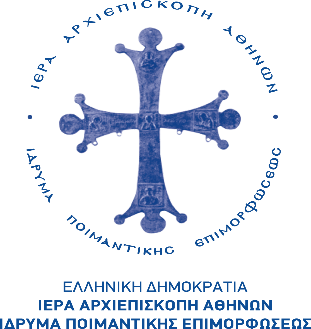                              ΑΙΤΗΣΗ ΕΠΙΚΑΙΡΟΠΟΙΗΣΗΣ ΣΤΟΙΧΕΙΩΝ ΤΟΥ ΜΗΤΡΩΟΥ ΕΚΠΑΙΔΕΥΤΩΝ ΤΟΥ Ι.Π.Ε.* Ο αστερίσκος υποδηλώνει υποχρεωτικά πεδία* Ο αστερίσκος υποδηλώνει υποχρεωτικά πεδία4. ΕΠΙΣΤΗΜΟΝΙΚΑ ΠΕΔΙΑΟι ενδιαφερόμενοι μπορούν να επιλέξουν από τον Πίνακα που ακολουθεί όσα γνωστικά αντικείμενα επιθυμούν και όσα αντικείμενα εξειδίκευσης, όπου αυτά καταγράφονται, χωρίς περιορισμό. Η επιλογή των αντικειμένων εξειδίκευσης θα πρέπει να έχει σειρά προτίμησης. ΠΙΝΑΚΑΣ* Ο αστερίσκος υποδηλώνει υποχρεωτικά πεδία* Ο αστερίσκος υποδηλώνει υποχρεωτικά πεδία10. ΑΚΡΙΒΕΙΑ ΤΩΝ ΣΤΟΙΧΕΙΩΝ  ΚΑΙ ΣΥΝΑΙΝΕΣΗ  ΓΙΑ ΤΗΝ ΣΥΛΛΟΓΗ  ΚΑΙ ΕΠΕΞΕΡΓΑΣΙΑ ΠΡΟΣΩΠΙΚΩΝ ΔΕΔΟΜΕΝΩΝΈλαβα γνώση της συλλογής και επεξεργασίας των στοιχείων μου και δεδομένων που με αφορούν αποκλειστικά για τους σκοπούς της παρούσας πρόσκλησης εκδήλωσης ενδιαφέροντος και για την περίπτωση σύναψης σύμβασης και παροχής υπηρεσιών εκ μέρους μου και συγκατατίθεμαι στην επεξεργασία αυτή, ώστε να απαλλάσσεται το ΙΠΕ της υποχρέωσης γνωστοποίησης και λήψης άδειας της Αρχής (ΠΔΠΧ).Επισυνάπτονται αντίγραφα τίτλων σπουδών, διδακτικής εμπειρίας και επαγγελματικής δραστηριότητας                                                                                                                                      Τόπος ……………………………..                                                                                               Ημερομηνία …………………...                                                                                               Ο ΑΙΤΩΝ  / Η ΑΙΤΟΥΣΑ                                                                                                ………………………………………                                                                                                     (Υπογραφή)1. ΠΡΟΣΩΠΙΚΑ ΣΤΟΙΧΕΙΑ:1. ΠΡΟΣΩΠΙΚΑ ΣΤΟΙΧΕΙΑ:• ΕΠΩΝΥΜΟ*• ΟΝΟΜΑ*• ΟΝΟΜΑ ΠΑΤΡΟΣ*	• ΟΝΟΜΑ ΜΗΤΡΟΣ*• Α.Δ.Τ. / ΑΡΙΘΜΟΣ ΔΙΑΒΑΤΗΡΙΟΥ*ΗΜΕΡΟΜΗΝΙΑ ΓΕΝΝΗΣΗΣ*• ΦΥΛΟ*• ΥΠΗΚΟΟΤΗΤΑ*• ΝΟΜΟΣ ΚΑΤΟΙΚΙΑΣ*• ΠΟΛΗ ΚΑΤΟΙΚΙΑΣ*• ΤΑΧΥΔΡΟΜΙΚΗ ΔΙΕΥΘΥΝΣΗ*• Τ.Κ. ΚΑΤΟΙΚΙΑΣ*• ΤΗΛ. ΟΙΚΙΑΣ*• ΤΗΛ. ΚΙΝΗΤΟ*• E-MAIL*2. ΣΤΟΙΧΕΙΑ ΕΡΓΑΣΙΑΣ:2. ΣΤΟΙΧΕΙΑ ΕΡΓΑΣΙΑΣ:• ΤΡΕΧΟΥΣΑ ΘΕΣΗ ΕΡΓΑΣIΑΣ*:   ΑΝΤΙΚΕIΜΕΝΟ ΟΡΓΑΝΙΣΜΟΥ/ΕΠΙΧEIΡΗΣΗΣ*:          • ΕΡΓΑΣΙΑΚΗ ΣΧΕΣΗ*• ΦΟΡΕΑΣ ΑΠΑΣΧΟΛΗΣΗΣ/ΕΠΩΝΥΜΙΑ  ΕΡΓΟΔΟΤΗ*• ΤΑΧΥΔΡΟΜΙΚΗ ΔΙΕΥΘΥΝΣΗ ΕΡΓΑΣΙΑΣ*• ΠΟΛΗ ΕΡΓΑΣΙΑΣ*• ΝΟΜΟΣ  ΕΡΓΑΣΙΑΣ*• Τ.Κ. ΕΡΓΑΣΙΑΣ*3. ΟΙΚΟΝΟΜΙΚΑ ΣΤΟΙΧΕΙΑ:3. ΟΙΚΟΝΟΜΙΚΑ ΣΤΟΙΧΕΙΑ:• Α.Φ.Μ. • Δ.Ο.Υ. • ΙΒΑΝ• ΤΡΑΠΕΖΑ• ΑΣΦΑΛΙΣΗ ΚΥΡΙΑΣ ΘΕΣΗΣ• ΑΡΙΘΜΟΣ ΜΗΤΡΩΟΥ ΙΚΑ• ΧΡΟΝΟΛΟΓΙΑ ΠΡΩΤΗΣ ΑΣΦΑΛΙΣΗΣ• Α.Μ.Κ.Α.ΕΠΙΣΤΗΜΟΝΙΚΟ ΠΕΔΙΟΓΝΩΣΤΙΚΑ ΑΝΤΙΚΕΙΜΕΝΑΑΝΤΙΚΕΙΜΕΝΑ ΕΞΕΙΔΙΚΕΥΣΗΣΣΕΙΡΑ ΠΡΟΤΙΜΗΣΗΣ1. ΠΟΙΜΑΝΤΙΚΕΣ ΨΥΧΟΚΟΙΝΩΝΙΚΕΣ ΔΡΑΣΕΙΣ1.1. ΚΟΙΝΩΝΙΚΟΠΡΟΝΟΙΑΚΗ
ΕΚΚΛΗΣΙΑΣΤΙΚΗ ΠΑΡΕΜΒΑΣΗ ΣΕ ΠΡΟΒΛΗΜΑΤΑ ΤΟΥ ΓΑΜΟΥ ΚΑΙ ΤΗΣ ΟΙΚΟΓΕΝΕΙΑΣ  1.1.1. Α. ΜΕΡΟΣ: ΕΝΑΡΞΗ – ΠΕΡΙΕΧΟΜΕΝΟ ΚΑΙ ΣΤΟΧΟΙ     ΠΡΟΓΡΑΜΜΑΤΟΣ - ΕΙΣΑΓΩΓΗ ΣΤΟ ΠΡΟΓΡΑΜΜΑ 1.1.1. Β. ΜΕΡΟΣ: ΟΙ ΦΑΣΕΙΣ ΕΞΕΛΙΞΗΣ ΤΗΣΟΙΚΟΓΕΝΕΙΑΚΗΣ ΖΩΗΣ1. ΠΟΙΜΑΝΤΙΚΕΣ ΨΥΧΟΚΟΙΝΩΝΙΚΕΣ ΔΡΑΣΕΙΣ1.1. ΚΟΙΝΩΝΙΚΟΠΡΟΝΟΙΑΚΗ
ΕΚΚΛΗΣΙΑΣΤΙΚΗ ΠΑΡΕΜΒΑΣΗ ΣΕ ΠΡΟΒΛΗΜΑΤΑ ΤΟΥ ΓΑΜΟΥ ΚΑΙ ΤΗΣ ΟΙΚΟΓΕΝΕΙΑΣ  1.1.2. ΣΥΓΧΡΟΝΗ ΕΚΚΛΗΣΙΑΣΤΙΚΗ ΠΡΟΣΕΓΓΙΣΗ ΤΗΣ ΘΕΟΛΟΓΙΑΣ ΤΟΥ ΓΑΜΟΥ 1. ΠΟΙΜΑΝΤΙΚΕΣ ΨΥΧΟΚΟΙΝΩΝΙΚΕΣ ΔΡΑΣΕΙΣ1.1. ΚΟΙΝΩΝΙΚΟΠΡΟΝΟΙΑΚΗ
ΕΚΚΛΗΣΙΑΣΤΙΚΗ ΠΑΡΕΜΒΑΣΗ ΣΕ ΠΡΟΒΛΗΜΑΤΑ ΤΟΥ ΓΑΜΟΥ ΚΑΙ ΤΗΣ ΟΙΚΟΓΕΝΕΙΑΣ  1.1.3. Η ΣΤΗΡΙΞΗ ΤΗΣ ΟΙΚΟΓΕΝΕΙΑΚΗΣ ΙΣΟΡΡΟΠΙΑΣ ΑΠΕΝΑΝΤΙ ΣΤΑ ΠΡΟΒΛΗΜΑΤΑ ΤΗΣ ΝΗΠΙΑΚΗΣ ΚΑΙ ΠΑΙΔΙΚΗΣ ΗΛΙΚΙΑΣ1. ΠΟΙΜΑΝΤΙΚΕΣ ΨΥΧΟΚΟΙΝΩΝΙΚΕΣ ΔΡΑΣΕΙΣ1.1. ΚΟΙΝΩΝΙΚΟΠΡΟΝΟΙΑΚΗ
ΕΚΚΛΗΣΙΑΣΤΙΚΗ ΠΑΡΕΜΒΑΣΗ ΣΕ ΠΡΟΒΛΗΜΑΤΑ ΤΟΥ ΓΑΜΟΥ ΚΑΙ ΤΗΣ ΟΙΚΟΓΕΝΕΙΑΣ  1.1.4. Η ΣΤΗΡΙΞΗ ΤΗΣ ΟΙΚΟΓΕΝΕΙΑΚΗΣ ΙΣΟΡΡΟΠΙΑΣ ΑΠΕΝΑΝΤΙ ΣΤΑ ΠΡΟΒΛΗΜΑΤΑ ΤΗΣ ΕΦΗΒΙΚΗΣ ΗΛΙΚΙΑΣ1. ΠΟΙΜΑΝΤΙΚΕΣ ΨΥΧΟΚΟΙΝΩΝΙΚΕΣ ΔΡΑΣΕΙΣ1.1. ΚΟΙΝΩΝΙΚΟΠΡΟΝΟΙΑΚΗ
ΕΚΚΛΗΣΙΑΣΤΙΚΗ ΠΑΡΕΜΒΑΣΗ ΣΕ ΠΡΟΒΛΗΜΑΤΑ ΤΟΥ ΓΑΜΟΥ ΚΑΙ ΤΗΣ ΟΙΚΟΓΕΝΕΙΑΣ  1.1.5. Η ΙΣΟΡΡΟΠΙΑ ΤΗΣ ΟΙΚΟΓΕΝΕΙΑΣ ΜΕΤΑ ΤΗΝ ΑΝΑΧΩΡΗΣΗ ΤΩΝ ΠΑΙΔΙΩΝ 1. ΠΟΙΜΑΝΤΙΚΕΣ ΨΥΧΟΚΟΙΝΩΝΙΚΕΣ ΔΡΑΣΕΙΣ1.1. ΚΟΙΝΩΝΙΚΟΠΡΟΝΟΙΑΚΗ
ΕΚΚΛΗΣΙΑΣΤΙΚΗ ΠΑΡΕΜΒΑΣΗ ΣΕ ΠΡΟΒΛΗΜΑΤΑ ΤΟΥ ΓΑΜΟΥ ΚΑΙ ΤΗΣ ΟΙΚΟΓΕΝΕΙΑΣ  1.1.6. ΜΕΘΟΔΟΛΟΓΙΑ ΚΑΙ ΤΡΟΠΟΙ ΤΗΣ ΣΥΜΒΟΥΛΕΥΤΙΚΗΣ ΥΠΟΣΤΗΡΙΞΗΣ ΤΗΣ ΟΙΚΟΓΕΝΕΙΑΣ1. ΠΟΙΜΑΝΤΙΚΕΣ ΨΥΧΟΚΟΙΝΩΝΙΚΕΣ ΔΡΑΣΕΙΣ1.1. ΚΟΙΝΩΝΙΚΟΠΡΟΝΟΙΑΚΗ
ΕΚΚΛΗΣΙΑΣΤΙΚΗ ΠΑΡΕΜΒΑΣΗ ΣΕ ΠΡΟΒΛΗΜΑΤΑ ΤΟΥ ΓΑΜΟΥ ΚΑΙ ΤΗΣ ΟΙΚΟΓΕΝΕΙΑΣ  1.1.7. ΕΚΚΛΗΣΙΑΣΤΙΚΕΣ ΠΡΑΚΤΙΚΕΣ ΠΑΡΕΜΒΑΣΕΙΣ ΣΤΗΝ ΥΠΟΣΤΗΡΙΞΗ ΤΩΝ ΕΝΔΟΟΙΚΟΓΕΝΕΙΑΚΩΝ ΣΧΕΣΕΩΝ  1. ΠΟΙΜΑΝΤΙΚΕΣ ΨΥΧΟΚΟΙΝΩΝΙΚΕΣ ΔΡΑΣΕΙΣ1.2. ΚΟΙΝΩΝΙΚΟΠΡΟΝΟΙΑΚΗ        ΕΚΚΛΗΣΙΑΣΤΙΚΗ ΥΠΟΣΤΗΡΙΞΗ ΣΕ ΠΡΟΒΛΗΜΑΤΑ ΤΗΣ ΠΑΙΔΙΚΗΣ ΚΑΙ ΤΗΣ ΕΦΗΒΙΚΗΣ ΗΛΙΚΙΑΣ1.2.1. Α. ΜΕΡΟΣ: ΕΝΑΡΞΗ – ΠΕΡΙΕΧΟΜΕΝΟ ΚΑΙ ΣΤΟΧΟΙ ΠΡΟΓΡΑΜΜΑΤΟΣ – ΕΙΣΑΓΩΓΗ ΣΤΟ ΠΡΟΓΡΑΜΜΑ1.2.1. Β. ΜΕΡΟΣ: ΣΥΓΚΡΟΤΗΣΗ ΤΗΣ ΤΑΥΤΟΤΗΤΑΣ ΤΟΥ ΠΑΙΔΙΟΥ ΕΝΤΟΣ ΤΗΣ ΓΟΝΕΪΚΗΣ ΣΧΕΣΗΣ1. ΠΟΙΜΑΝΤΙΚΕΣ ΨΥΧΟΚΟΙΝΩΝΙΚΕΣ ΔΡΑΣΕΙΣ1.2. ΚΟΙΝΩΝΙΚΟΠΡΟΝΟΙΑΚΗ        ΕΚΚΛΗΣΙΑΣΤΙΚΗ ΥΠΟΣΤΗΡΙΞΗ ΣΕ ΠΡΟΒΛΗΜΑΤΑ ΤΗΣ ΠΑΙΔΙΚΗΣ ΚΑΙ ΤΗΣ ΕΦΗΒΙΚΗΣ ΗΛΙΚΙΑΣ1.2.2. ΨΥΧΟΛΟΓΙΚΑ ΚΑΙ ΑΝΑΠΤΥΞΙΑΚΑ ΠΡΟΒΛΗΜΑΤΑ ΤΟΥ ΝΗΠΙΟΥ ΚΑΙ ΤΟΥ ΠΑΙΔΙΟΥ1. ΠΟΙΜΑΝΤΙΚΕΣ ΨΥΧΟΚΟΙΝΩΝΙΚΕΣ ΔΡΑΣΕΙΣ1.2. ΚΟΙΝΩΝΙΚΟΠΡΟΝΟΙΑΚΗ        ΕΚΚΛΗΣΙΑΣΤΙΚΗ ΥΠΟΣΤΗΡΙΞΗ ΣΕ ΠΡΟΒΛΗΜΑΤΑ ΤΗΣ ΠΑΙΔΙΚΗΣ ΚΑΙ ΤΗΣ ΕΦΗΒΙΚΗΣ ΗΛΙΚΙΑΣ1.2.3. ΨΥΧΟΛΟΓΙΚΑ ΚΑΙ ΑΝΑΠΤΥΞΙΑΚΑ ΠΡΟΒΛΗΜΑΤΑ ΤΗΣ ΕΦΗΒΕΙΑΣ1. ΠΟΙΜΑΝΤΙΚΕΣ ΨΥΧΟΚΟΙΝΩΝΙΚΕΣ ΔΡΑΣΕΙΣ1.2. ΚΟΙΝΩΝΙΚΟΠΡΟΝΟΙΑΚΗ        ΕΚΚΛΗΣΙΑΣΤΙΚΗ ΥΠΟΣΤΗΡΙΞΗ ΣΕ ΠΡΟΒΛΗΜΑΤΑ ΤΗΣ ΠΑΙΔΙΚΗΣ ΚΑΙ ΤΗΣ ΕΦΗΒΙΚΗΣ ΗΛΙΚΙΑΣ1.2.4. Η ΔΟΜΗΣΗ ΤΗΣ ΘΡΗΣΚΕΥΤΙΚΟΤΗΤΑΣ ΤΟΥ ΠΑΙΔΙΟΥ ΚΑΙ ΕΦΗΒΟΥ1. ΠΟΙΜΑΝΤΙΚΕΣ ΨΥΧΟΚΟΙΝΩΝΙΚΕΣ ΔΡΑΣΕΙΣ1.2. ΚΟΙΝΩΝΙΚΟΠΡΟΝΟΙΑΚΗ        ΕΚΚΛΗΣΙΑΣΤΙΚΗ ΥΠΟΣΤΗΡΙΞΗ ΣΕ ΠΡΟΒΛΗΜΑΤΑ ΤΗΣ ΠΑΙΔΙΚΗΣ ΚΑΙ ΤΗΣ ΕΦΗΒΙΚΗΣ ΗΛΙΚΙΑΣ1.2.5. ΠΑΡΑΠΤΩΜΑΤΙΚΕΣ – ΑΠΟΚΛΙΝΟΥΣΕΣ ΣΥΜΠΕΡΙΦΟΡΕΣ ΤΗΣ ΕΦΗΒΕΙΑΣ1. ΠΟΙΜΑΝΤΙΚΕΣ ΨΥΧΟΚΟΙΝΩΝΙΚΕΣ ΔΡΑΣΕΙΣ1.2. ΚΟΙΝΩΝΙΚΟΠΡΟΝΟΙΑΚΗ        ΕΚΚΛΗΣΙΑΣΤΙΚΗ ΥΠΟΣΤΗΡΙΞΗ ΣΕ ΠΡΟΒΛΗΜΑΤΑ ΤΗΣ ΠΑΙΔΙΚΗΣ ΚΑΙ ΤΗΣ ΕΦΗΒΙΚΗΣ ΗΛΙΚΙΑΣ1.2.6. ΕΚΚΛΗΣΙΑΣΤΙΚΕΣ ΠΑΡΕΜΒΑΣΕΙΣ ΣΤΗΝ ΑΝΤΙΜΕΤΩΠΗΣΗ ΤΩΝ ΠΡΟΒΛΗΜΑΤΩΝ ΠΑΙΔΙΩΝ ΚΑΙ ΕΦΗΒΩΝ1. ΠΟΙΜΑΝΤΙΚΕΣ ΨΥΧΟΚΟΙΝΩΝΙΚΕΣ ΔΡΑΣΕΙΣ1.3. ΚΟΙΝΩΝΙΚΟΠΡΟΝΟΙΑΚΗ   ΕΚΚΛΗΣΙΑΣΤΙΚΗ ΥΠΟΣΤΗΡΙΞΗ ΤΩΝ ΝΟΣΟΥΝΤΩΝ ΚΑΙ ΤΩΝ ΟΙΚΕΙΩΝ ΤΟΥΣ1.3.1. Α. ΜΕΡΟΣ: ΕΝΑΡΞΗ – ΠΕΡΙΕΧΟΜΕΝΟ ΚΑΙ ΣΤΟΧΟΙ ΠΡΟΓΡΑΜΜΑΤΟΣ – ΕΙΣΑΓΩΓΗ ΣΤΟ ΠΡΟΓΡΑΜΜΑ1.3.1. Β. ΜΕΡΟΣ: Η ΦΡΟΝΤΙΔΑ ΤΩΝ ΑΣΘΕΝΩΝ ΣΤΗΝ ΕΚΚΛΗΣΙΑΣΤΙΚΗ ΠΑΡΑΔΟΣΗ1. ΠΟΙΜΑΝΤΙΚΕΣ ΨΥΧΟΚΟΙΝΩΝΙΚΕΣ ΔΡΑΣΕΙΣ1.3. ΚΟΙΝΩΝΙΚΟΠΡΟΝΟΙΑΚΗ   ΕΚΚΛΗΣΙΑΣΤΙΚΗ ΥΠΟΣΤΗΡΙΞΗ ΤΩΝ ΝΟΣΟΥΝΤΩΝ ΚΑΙ ΤΩΝ ΟΙΚΕΙΩΝ ΤΟΥΣ1.3.2. ΛΑΝΘΑΣΜΕΝΕΣ ΚΑΙ ΟΡΘΗ ΠΡΟΣΕΓΓΙΣΗ ΣΤΗΝ ΣΧΕΣΗ ΑΣΘΕΝΕΙΑΣ ΚΑΙ ΑΜΑΡΤΙΑΣ1. ΠΟΙΜΑΝΤΙΚΕΣ ΨΥΧΟΚΟΙΝΩΝΙΚΕΣ ΔΡΑΣΕΙΣ1.3. ΚΟΙΝΩΝΙΚΟΠΡΟΝΟΙΑΚΗ   ΕΚΚΛΗΣΙΑΣΤΙΚΗ ΥΠΟΣΤΗΡΙΞΗ ΤΩΝ ΝΟΣΟΥΝΤΩΝ ΚΑΙ ΤΩΝ ΟΙΚΕΙΩΝ ΤΟΥΣ1.3.3. ΔΙΑΧΕΙΡΙΣΗ ΤΩΝ ΕΠΙΠΤΩΣΕΩΝ ΤΩΝ ΧΡΟΝΙΩΝ ΝΟΣΩΝ1. ΠΟΙΜΑΝΤΙΚΕΣ ΨΥΧΟΚΟΙΝΩΝΙΚΕΣ ΔΡΑΣΕΙΣ1.3. ΚΟΙΝΩΝΙΚΟΠΡΟΝΟΙΑΚΗ   ΕΚΚΛΗΣΙΑΣΤΙΚΗ ΥΠΟΣΤΗΡΙΞΗ ΤΩΝ ΝΟΣΟΥΝΤΩΝ ΚΑΙ ΤΩΝ ΟΙΚΕΙΩΝ ΤΟΥΣ1.3.4. Η ΑΞΙΟΠΟΙΗΣΗ ΤΩΝ ΨΥΧΟΛΟΓΙΚΩΝ ΠΡΟΫΠΟΘΕΣΕΩΝ ΤΩΝ ΑΣΘΕΝΩΝ ΣΤΗΝ ΕΚΚΛΗΣΙΑΣΤΙΚΗ ΥΠΟΣΤΗΡΙΞΗ ΤΟΥΣ 1. ΠΟΙΜΑΝΤΙΚΕΣ ΨΥΧΟΚΟΙΝΩΝΙΚΕΣ ΔΡΑΣΕΙΣ1.3. ΚΟΙΝΩΝΙΚΟΠΡΟΝΟΙΑΚΗ   ΕΚΚΛΗΣΙΑΣΤΙΚΗ ΥΠΟΣΤΗΡΙΞΗ ΤΩΝ ΝΟΣΟΥΝΤΩΝ ΚΑΙ ΤΩΝ ΟΙΚΕΙΩΝ ΤΟΥΣ1.3.5. Η ΣΥΝΑΙΣΘΗΜΑΤΙΚΗ ΕΜΠΛΟΚΗ ΚΑΤΑ ΤΗ ΦΡΟΝΤΙΔΑ ΤΟΥ ΑΣΘΕΝΗ1. ΠΟΙΜΑΝΤΙΚΕΣ ΨΥΧΟΚΟΙΝΩΝΙΚΕΣ ΔΡΑΣΕΙΣ1.3. ΚΟΙΝΩΝΙΚΟΠΡΟΝΟΙΑΚΗ   ΕΚΚΛΗΣΙΑΣΤΙΚΗ ΥΠΟΣΤΗΡΙΞΗ ΤΩΝ ΝΟΣΟΥΝΤΩΝ ΚΑΙ ΤΩΝ ΟΙΚΕΙΩΝ ΤΟΥΣ1.3.6. ΤΑ ΔΥΝΑΜΙΚΑ ΤΗΣ ΔΙΑΔΙΚΑΣΙΑΣ ΤΟΥ ΑΣΘΕΝΟΥΣ ΠΟΥ ΠΕΘΑΙΝΕΙ1. ΠΟΙΜΑΝΤΙΚΕΣ ΨΥΧΟΚΟΙΝΩΝΙΚΕΣ ΔΡΑΣΕΙΣ1.4. ΚΟΙΝΩΝΙΚΟΠΡΟΝΟΙΑΚΗ           ΕΚΚΛΗΣΙΑΣΤΙΚΗ ΠΑΡΕΜΒΑΣΗ ΣΕ ΠΡΟΒΛΗΜΑΤΑ ΠΕΝΘΟΥΣ1.4.1. Α. ΜΕΡΟΣ: ΕΝΑΡΞΗ – ΠΕΡΙΕΧΟΜΕΝΟ ΚΑΙ ΣΤΟΧΟΙ ΠΡΟΓΡΑΜΜΑΤΟΣ ΕΙΣΑΓΩΓΗ ΣΤΟ ΠΡΟΓΡΑΜΜΑ1.4.1. Β. ΜΕΡΟΣ: ΕΚΚΛΗΣΙΟΛΟΓΙΚΕΣ ΚΑΙ ΜΕΘΟΔΟΛΟΓΙΚΕΣ ΠΡΟΫΠΟΘΕΣΕΙΣ ΥΠΟΣΤΗΡΙΞΗΣ ΤΩΝ ΠΕΝΘΟΥΝΤΩΝ1. ΠΟΙΜΑΝΤΙΚΕΣ ΨΥΧΟΚΟΙΝΩΝΙΚΕΣ ΔΡΑΣΕΙΣ1.4. ΚΟΙΝΩΝΙΚΟΠΡΟΝΟΙΑΚΗ           ΕΚΚΛΗΣΙΑΣΤΙΚΗ ΠΑΡΕΜΒΑΣΗ ΣΕ ΠΡΟΒΛΗΜΑΤΑ ΠΕΝΘΟΥΣ1.4.2. ΠΡΑΚΤΙΚΕΣ ΠΑΡΕΜΒΑΣΕΙΣ ΣΤΗΝ ΕΚΚΛΗΣΙΑΣΤΙΚΗ ΥΠΟΣΤΗΡΙΞΗ ΤΩΝ ΠΕΝΘΟΥΝΤΩΝ1. ΠΟΙΜΑΝΤΙΚΕΣ ΨΥΧΟΚΟΙΝΩΝΙΚΕΣ ΔΡΑΣΕΙΣ1.4. ΚΟΙΝΩΝΙΚΟΠΡΟΝΟΙΑΚΗ           ΕΚΚΛΗΣΙΑΣΤΙΚΗ ΠΑΡΕΜΒΑΣΗ ΣΕ ΠΡΟΒΛΗΜΑΤΑ ΠΕΝΘΟΥΣ1.4.3. ΨΥΧΟΚΟΙΝΩΝΙΚΕΣ ΔΙΑΣΤΑΣΕΙΣ ΤΟΥ ΠΕΝΘΟΥΣ1. ΠΟΙΜΑΝΤΙΚΕΣ ΨΥΧΟΚΟΙΝΩΝΙΚΕΣ ΔΡΑΣΕΙΣ1.4. ΚΟΙΝΩΝΙΚΟΠΡΟΝΟΙΑΚΗ           ΕΚΚΛΗΣΙΑΣΤΙΚΗ ΠΑΡΕΜΒΑΣΗ ΣΕ ΠΡΟΒΛΗΜΑΤΑ ΠΕΝΘΟΥΣ1.4.4. Η ΧΡΗΣΗ ΤΗΣ ΝΕΚΡΩΣΙΜΗΣ ΑΚΟΛΟΥΘΙΑΣ ΚΑΙ ΤΩΝ ΙΕΡΩΝ ΜΝΗΜΟΣΥΝΩΝ ΓΙΑ ΤΗΝ ΨΥΧΟΛΟΓΙΚΗ ΥΠΟΣΤΗΡΙΞΗ ΤΩΝ ΠΕΝΘΟΥΝΤΩΝ 1. ΠΟΙΜΑΝΤΙΚΕΣ ΨΥΧΟΚΟΙΝΩΝΙΚΕΣ ΔΡΑΣΕΙΣ1.4. ΚΟΙΝΩΝΙΚΟΠΡΟΝΟΙΑΚΗ           ΕΚΚΛΗΣΙΑΣΤΙΚΗ ΠΑΡΕΜΒΑΣΗ ΣΕ ΠΡΟΒΛΗΜΑΤΑ ΠΕΝΘΟΥΣ1.4.5. ΠΟΙΜΑΝΤΙΚΗ ΚΑΙ ΨΥΧΟΛΟΓΙΚΗ ΥΠΟΣΤΗΡΙΞΗ ΤΗΣ ΧΗΡΕΙΑΣ1. ΠΟΙΜΑΝΤΙΚΕΣ ΨΥΧΟΚΟΙΝΩΝΙΚΕΣ ΔΡΑΣΕΙΣ1.4. ΚΟΙΝΩΝΙΚΟΠΡΟΝΟΙΑΚΗ           ΕΚΚΛΗΣΙΑΣΤΙΚΗ ΠΑΡΕΜΒΑΣΗ ΣΕ ΠΡΟΒΛΗΜΑΤΑ ΠΕΝΘΟΥΣ1.4.6. ΠΟΙΜΑΝΤΙΚΕΣ ΚΑΙ ΨΥΧΟΛΟΓΙΚΕΣ ΠΑΡΕΜΒΑΣΕΙΣ ΣΕ ΕΙΔΙΚΕΣ ΚΑΤΑΣΤΑΣΕΙΣ ΤΟΥ ΠΕΝΘΟΥΣ1. ΠΟΙΜΑΝΤΙΚΕΣ ΨΥΧΟΚΟΙΝΩΝΙΚΕΣ ΔΡΑΣΕΙΣ1.5 «ΟΙΚΟΓΕΝΕΙΑ ΣΕ ΚΡΙΣΗ –  Η ΟΙΚΟΓΕΝΕΙΑ ΣΤΗΝ ΚΡΙΣΗ» ΕΠΙΜΟΡΦΩΣΗ ΣΤΙΣ ΠΟΙΜΑΝΤΙΚΕΣ ΜΕΘΟΔΟΥΣ ΑΝΤΙΜΕΤΩΠΙΣΗΣ ΤΟΥ ΦΑΙΝΟΜΕΝΟΥ1.5.1. Α. ΜΕΡΟΣ: ΕΝΑΡΞΗ – ΠΕΡΙΕΧΟΜΕΝΟ ΚΑΙ ΣΤΟΧΟΙ ΠΡΟΓΡΑΜΜΑΤΟΣ ΕΙΣΑΓΩΓΗ ΣΤΟ ΠΡΟΓΡΑΜΜΑ 1.5.1. Β. ΜΕΡΟΣ: ΕΙΔΙΚΑ ΘΕΜΑΤΑ  ΠΟΙΜΑΝΤΙΚΗΣ ΤΗΣ ΟΙΚΟΓΕΝΕΙΑΣ - ΤΙ ΕΝΝΟΟΥΜΕ ΜΕ ΤΟΝ ΟΡΟ ΟΙΚΟΓΕΝΕΙΑ ΣΗΜΕΡΑ;1. ΠΟΙΜΑΝΤΙΚΕΣ ΨΥΧΟΚΟΙΝΩΝΙΚΕΣ ΔΡΑΣΕΙΣ1.5 «ΟΙΚΟΓΕΝΕΙΑ ΣΕ ΚΡΙΣΗ –  Η ΟΙΚΟΓΕΝΕΙΑ ΣΤΗΝ ΚΡΙΣΗ» ΕΠΙΜΟΡΦΩΣΗ ΣΤΙΣ ΠΟΙΜΑΝΤΙΚΕΣ ΜΕΘΟΔΟΥΣ ΑΝΤΙΜΕΤΩΠΙΣΗΣ ΤΟΥ ΦΑΙΝΟΜΕΝΟΥ1.5.2. Η ΟΙΚΟΓΕΝΕΙΑ ΩΣ ΣΥΣΤΗΜΑ, Η ΛΕΙΤΟΥΡΓΙΚΗ ΟΙΚΟΓΕΝΕΙΑ1. ΠΟΙΜΑΝΤΙΚΕΣ ΨΥΧΟΚΟΙΝΩΝΙΚΕΣ ΔΡΑΣΕΙΣ1.5 «ΟΙΚΟΓΕΝΕΙΑ ΣΕ ΚΡΙΣΗ –  Η ΟΙΚΟΓΕΝΕΙΑ ΣΤΗΝ ΚΡΙΣΗ» ΕΠΙΜΟΡΦΩΣΗ ΣΤΙΣ ΠΟΙΜΑΝΤΙΚΕΣ ΜΕΘΟΔΟΥΣ ΑΝΤΙΜΕΤΩΠΙΣΗΣ ΤΟΥ ΦΑΙΝΟΜΕΝΟΥ1.5.3. Η ΝΟΗΜΑΤΟΔΟΤΗΣΗ ΤΟΥ ΡΟΛΟΥ ΤΟΥ ΠΑΤΕΡΑ ΚΑΙ ΤΗΣ ΜΗΤΕΡΑΣ ΣΕ ΣΥΝΘΗΚΕΣ ΚΡΙΣΗΣ1. ΠΟΙΜΑΝΤΙΚΕΣ ΨΥΧΟΚΟΙΝΩΝΙΚΕΣ ΔΡΑΣΕΙΣ1.5 «ΟΙΚΟΓΕΝΕΙΑ ΣΕ ΚΡΙΣΗ –  Η ΟΙΚΟΓΕΝΕΙΑ ΣΤΗΝ ΚΡΙΣΗ» ΕΠΙΜΟΡΦΩΣΗ ΣΤΙΣ ΠΟΙΜΑΝΤΙΚΕΣ ΜΕΘΟΔΟΥΣ ΑΝΤΙΜΕΤΩΠΙΣΗΣ ΤΟΥ ΦΑΙΝΟΜΕΝΟΥ1.5.4. Η ΚΡΙΣΗ ΣΤΟ ΘΕΣΜΟ ΤΗΣ ΟΙΚΟΓΕΝΕΙΑΣ1. ΠΟΙΜΑΝΤΙΚΕΣ ΨΥΧΟΚΟΙΝΩΝΙΚΕΣ ΔΡΑΣΕΙΣ1.5 «ΟΙΚΟΓΕΝΕΙΑ ΣΕ ΚΡΙΣΗ –  Η ΟΙΚΟΓΕΝΕΙΑ ΣΤΗΝ ΚΡΙΣΗ» ΕΠΙΜΟΡΦΩΣΗ ΣΤΙΣ ΠΟΙΜΑΝΤΙΚΕΣ ΜΕΘΟΔΟΥΣ ΑΝΤΙΜΕΤΩΠΙΣΗΣ ΤΟΥ ΦΑΙΝΟΜΕΝΟΥ1.5.5. Η ΠΡΟΚΛΗΣΗ ΤΩΝ ΝΕΩΝ ΜΟΡΦΩΝ «ΟΙΚΟΓΕΝΕΙΑΣ»1. ΠΟΙΜΑΝΤΙΚΕΣ ΨΥΧΟΚΟΙΝΩΝΙΚΕΣ ΔΡΑΣΕΙΣ1.5 «ΟΙΚΟΓΕΝΕΙΑ ΣΕ ΚΡΙΣΗ –  Η ΟΙΚΟΓΕΝΕΙΑ ΣΤΗΝ ΚΡΙΣΗ» ΕΠΙΜΟΡΦΩΣΗ ΣΤΙΣ ΠΟΙΜΑΝΤΙΚΕΣ ΜΕΘΟΔΟΥΣ ΑΝΤΙΜΕΤΩΠΙΣΗΣ ΤΟΥ ΦΑΙΝΟΜΕΝΟΥ1.5.6. Η ΟΙΚΟΓΕΝΕΙΑ ΣΤΗΝ ΚΡΙΣΗ - Η ΠΟΙΜΑΝΤΙΚΗ ΥΠΟΣΤΗΡΙΞΗ1. ΠΟΙΜΑΝΤΙΚΕΣ ΨΥΧΟΚΟΙΝΩΝΙΚΕΣ ΔΡΑΣΕΙΣ1.5 «ΟΙΚΟΓΕΝΕΙΑ ΣΕ ΚΡΙΣΗ –  Η ΟΙΚΟΓΕΝΕΙΑ ΣΤΗΝ ΚΡΙΣΗ» ΕΠΙΜΟΡΦΩΣΗ ΣΤΙΣ ΠΟΙΜΑΝΤΙΚΕΣ ΜΕΘΟΔΟΥΣ ΑΝΤΙΜΕΤΩΠΙΣΗΣ ΤΟΥ ΦΑΙΝΟΜΕΝΟΥ1.5.7. ΤΟ ΔΙΑΖΥΓΙΟ ΚΑΙ ΟΙ ΣΥΝΕΠΕΙΕΣ ΤΟΥ1. ΠΟΙΜΑΝΤΙΚΕΣ ΨΥΧΟΚΟΙΝΩΝΙΚΕΣ ΔΡΑΣΕΙΣ1.5 «ΟΙΚΟΓΕΝΕΙΑ ΣΕ ΚΡΙΣΗ –  Η ΟΙΚΟΓΕΝΕΙΑ ΣΤΗΝ ΚΡΙΣΗ» ΕΠΙΜΟΡΦΩΣΗ ΣΤΙΣ ΠΟΙΜΑΝΤΙΚΕΣ ΜΕΘΟΔΟΥΣ ΑΝΤΙΜΕΤΩΠΙΣΗΣ ΤΟΥ ΦΑΙΝΟΜΕΝΟΥ1.5.8. ΣΧΕΔΙΑΣΜΟΣ ΕΞΕΙΔΙΚΕΥΜΕΝΩΝ ΠΡΟΓΡΑΜΜΑΤΩΝ ΠΟΙΜΑΝΤΙΚΗΣ ΓΙΑ ΤΟ ΓΑΜΟ ΚΑΙ ΤΗΝ ΟΙΚΟΓΕΝΕΙΑ (ΠΡΟΕΤΟΙΜΑΣΙΑ ΜΕΛΛΟΝΥΜΦΩΝ, ΠΟΙΜΑΝΤΙΚΗ ΤΩΝ ΝΕΟΝΥΜΦΩΝ) - ΣΧΟΛΕΣ ΓΟΝΕΩΝ1. ΠΟΙΜΑΝΤΙΚΕΣ ΨΥΧΟΚΟΙΝΩΝΙΚΕΣ ΔΡΑΣΕΙΣ1.5 «ΟΙΚΟΓΕΝΕΙΑ ΣΕ ΚΡΙΣΗ –  Η ΟΙΚΟΓΕΝΕΙΑ ΣΤΗΝ ΚΡΙΣΗ» ΕΠΙΜΟΡΦΩΣΗ ΣΤΙΣ ΠΟΙΜΑΝΤΙΚΕΣ ΜΕΘΟΔΟΥΣ ΑΝΤΙΜΕΤΩΠΙΣΗΣ ΤΟΥ ΦΑΙΝΟΜΕΝΟΥ1.5.9. ΕΙΔΙΚΕΣ ΜΟΡΦΕΣ ΠΟΙΜΑΝΤΙΚΗΣ ΥΠΟΣΤΗΡΙΞΗΣ  ΤΗΣ ΟΙΚΟΓΕΝΕΙΑΣ1. ΠΟΙΜΑΝΤΙΚΕΣ ΨΥΧΟΚΟΙΝΩΝΙΚΕΣ ΔΡΑΣΕΙΣ1.6. Η ΠΟΙΜΑΝΤΙΚΗ ΥΠΟΣΤΗΡΙΞΗ ΤΗΣ ΝΕΟΤΗΤΑΣ: ΧΑΡΑΚΤΗΡΙΣΤΙΚΑ ΙΔΙΑΙΤΕΡΟΤΗΤΕΣ  – ΠΑΡΕΜΒΑΣΕΙΣ1.6.1. Α. ΜΕΡΟΣ: ΈΝΑΡΞΗ – ΠΕΡΙΕΧΟΜΕΝΟ ΚΑΙ ΣΤΟΧΟΙ ΠΡΟΓΡΑΜΜΑΤΟΣ - ΕΙΣΑΓΩΓΗ ΣΤΟ ΠΡΟΓΡΑΜΜΑ1.6.1. Β. ΜΕΡΟΣ: ΕΙΣΑΓΩΓΗ ΣΤΑ ΣΥΓΧΡΟΝΑ ΘΕΜΑΤΑ ΠΟΥ ΑΝΤΙΜΕΤΩΠΙΖΕΙ Η ΠΟΙΜΑΝΤΙΚΗ ΤΗΣ ΝΕΟΤΗΤΑΣ1. ΠΟΙΜΑΝΤΙΚΕΣ ΨΥΧΟΚΟΙΝΩΝΙΚΕΣ ΔΡΑΣΕΙΣ1.6. Η ΠΟΙΜΑΝΤΙΚΗ ΥΠΟΣΤΗΡΙΞΗ ΤΗΣ ΝΕΟΤΗΤΑΣ: ΧΑΡΑΚΤΗΡΙΣΤΙΚΑ ΙΔΙΑΙΤΕΡΟΤΗΤΕΣ  – ΠΑΡΕΜΒΑΣΕΙΣ1.6.2. Η ΘΡΗΣΚΕΥΤΙΚΟΤΗΤΑ ΤΩΝ ΠΑΙΔΙΩΝ ΚΑΙ ΤΩΝ ΕΦΗΒΩΝ ΣΕ ΣΥΝΔΥΑΣΜΟ ΜΕ ΤΑ ΑΝΑΠΤΥΞΙΑΚΑ ΚΑΙ ΨΥΧΟΛΟΓΙΚΑ ΧΑΡΑΚΤΗΡΙΣΤΙΚΑ ΤΟΥΣ1. ΠΟΙΜΑΝΤΙΚΕΣ ΨΥΧΟΚΟΙΝΩΝΙΚΕΣ ΔΡΑΣΕΙΣ1.6. Η ΠΟΙΜΑΝΤΙΚΗ ΥΠΟΣΤΗΡΙΞΗ ΤΗΣ ΝΕΟΤΗΤΑΣ: ΧΑΡΑΚΤΗΡΙΣΤΙΚΑ ΙΔΙΑΙΤΕΡΟΤΗΤΕΣ  – ΠΑΡΕΜΒΑΣΕΙΣ1.6.3. ΠΩΣ ΣΚΕΦΤΕΤΑΙ ΕΝΑΣ ΝΕΟΣ ΣΗΜΕΡΑ; ΜΕ ΠΟΙΟΥΣ ΤΡΟΠΟΥΣ ΠΡΟΣΕΓΓΙΖΕΤΑΙ;1. ΠΟΙΜΑΝΤΙΚΕΣ ΨΥΧΟΚΟΙΝΩΝΙΚΕΣ ΔΡΑΣΕΙΣ1.6. Η ΠΟΙΜΑΝΤΙΚΗ ΥΠΟΣΤΗΡΙΞΗ ΤΗΣ ΝΕΟΤΗΤΑΣ: ΧΑΡΑΚΤΗΡΙΣΤΙΚΑ ΙΔΙΑΙΤΕΡΟΤΗΤΕΣ  – ΠΑΡΕΜΒΑΣΕΙΣ1.6.4. ΕΙΔΙΚΑ ΘΕΜΑΤΑ ΨΥΧΙΚΗΣ ΥΓΕΙΑΣ ΤΩΝ ΕΦΗΒΩΝ ΜΕΡΟΣ Α:  ΣΥΝΑΙΣΘΗΜΑΤΙΚΕΣ ΔΙΑΤΑΡΑΧΕΣ, ΔΙΑΤΡΟΦΙΚΕΣ ΔΙΑΤΑΡΑΧΕΣ, ΜΑΘΗΣΙΑΚΑ ΠΡΟΒΛΗΜΑΤΑ1. ΠΟΙΜΑΝΤΙΚΕΣ ΨΥΧΟΚΟΙΝΩΝΙΚΕΣ ΔΡΑΣΕΙΣ1.6. Η ΠΟΙΜΑΝΤΙΚΗ ΥΠΟΣΤΗΡΙΞΗ ΤΗΣ ΝΕΟΤΗΤΑΣ: ΧΑΡΑΚΤΗΡΙΣΤΙΚΑ ΙΔΙΑΙΤΕΡΟΤΗΤΕΣ  – ΠΑΡΕΜΒΑΣΕΙΣ1.6.5. ΕΙΔΙΚΑ ΘΕΜΑΤΑ ΨΥΧΙΚΗΣ ΥΓΕΙΑΣ ΤΩΝ ΕΦΗΒΩΝ ΜΕΡΟΣ Β: ΕΞΑΡΤΗΣΗ ΚΑΙ ΔΙΑΔΙΚΤΥΟ1. ΠΟΙΜΑΝΤΙΚΕΣ ΨΥΧΟΚΟΙΝΩΝΙΚΕΣ ΔΡΑΣΕΙΣ1.6. Η ΠΟΙΜΑΝΤΙΚΗ ΥΠΟΣΤΗΡΙΞΗ ΤΗΣ ΝΕΟΤΗΤΑΣ: ΧΑΡΑΚΤΗΡΙΣΤΙΚΑ ΙΔΙΑΙΤΕΡΟΤΗΤΕΣ  – ΠΑΡΕΜΒΑΣΕΙΣ1.6.6. ΠΟΙΜΑΝΤΙΚΗ ΣΥΜΒΟΥΛΕΥΤΙΚΗ ΤΩΝ ΠΑΙΔΙΩΝ, ΤΩΝ ΕΦΗΒΩΝ ΚΑΙ ΤΩΝ ΟΙΚΟΓΕΝΕΙΩΝ ΤΟΥΣ1. ΠΟΙΜΑΝΤΙΚΕΣ ΨΥΧΟΚΟΙΝΩΝΙΚΕΣ ΔΡΑΣΕΙΣ1.6. Η ΠΟΙΜΑΝΤΙΚΗ ΥΠΟΣΤΗΡΙΞΗ ΤΗΣ ΝΕΟΤΗΤΑΣ: ΧΑΡΑΚΤΗΡΙΣΤΙΚΑ ΙΔΙΑΙΤΕΡΟΤΗΤΕΣ  – ΠΑΡΕΜΒΑΣΕΙΣ1.6.7. ΣΧΕΔΙΑΣΜΟΣ ΠΡΟΓΡΑΜΜΑΤΩΝ ΓΙΑ ΠΑΙΔΙΑ ΚΑΙ ΕΦΗΒΟΥΣ - Η ΛΟΓΙΚΗ ΔΗΜΙΟΥΡΓΙΑΣ ΤΗΣ ΕΝΟΡΙΑΚΗΣ ΝΕΑΝΙΚΗΣ ΕΣΤΙΑΣ ΄Η ΑΛΛΩΝ ΠΟΙΜΑΝΤΙΚΩΝ ΔΟΜΩΝ ΓΙΑ ΝΕΟΥΣ ΚΑΤΗΧΗΤΙΚΗ ΑΓΩΓΗ – Η ΟΡΓΑΝΩΣΗ ΟΜΑΔΩΝ ΚΑΤΗΧΗΣΗΣ- ΣΥΓΚΡΟΤΗΣΗ ΟΜΑΔΑΣ1. ΠΟΙΜΑΝΤΙΚΕΣ ΨΥΧΟΚΟΙΝΩΝΙΚΕΣ ΔΡΑΣΕΙΣ1.6. Η ΠΟΙΜΑΝΤΙΚΗ ΥΠΟΣΤΗΡΙΞΗ ΤΗΣ ΝΕΟΤΗΤΑΣ: ΧΑΡΑΚΤΗΡΙΣΤΙΚΑ ΙΔΙΑΙΤΕΡΟΤΗΤΕΣ  – ΠΑΡΕΜΒΑΣΕΙΣ1.6.8. ΚΑΤΗΧΗΤΙΚΗ ΑΓΩΓΗ – Η ΟΡΓΑΝΩΣΗ ΟΜΑΔΩΝ ΚΑΤΗΧΗΣΗΣ –  ΣΥΓΚΡΟΤΗΣΗ ΟΜΑΔΑΣ2. ΠΟΙΜΑΝΤΙΚΗ ΘΕΟΛΟΓΙΑ: ΘΕΩΡΗΤΙΚΕΣ ΠΡΟΫΠΟΘΕΣΕΙΣ ΤΟΥ ΠΟΙΜΑΝΤΙΚΟΥ ΕΡΓΟΥ2.1. ΟΙ ΟΙΚΟΥΜΕΝΙΚΕΣ ΣΥΝΟΔΟΙ: ΣΥΓΧΡΟΝΕΣ  ΠΟΙΜΑΝΤΙΚΕΣ ΕΦΑΡΜΟΓΕΣ 2.1.1. Α. ΜΕΡΟΣ: ΕΝΑΡΞΗ – ΠΕΡΙΕΧΟΜΕΝΟ ΚΑΙ ΣΤΟΧΟΙ ΠΡΟΓΡΑΜΜΑΤΟΣ ΕΙΣΑΓΩΓΗ ΣΤΟ ΠΡΟΓΡΑΜΜΑ2.1.1. Β. ΜΕΡΟΣ: Η Α΄ ΟΙΚΟΥΜΕΝΙΚΗ ΣΥΝΟΔΟΣ2. ΠΟΙΜΑΝΤΙΚΗ ΘΕΟΛΟΓΙΑ: ΘΕΩΡΗΤΙΚΕΣ ΠΡΟΫΠΟΘΕΣΕΙΣ ΤΟΥ ΠΟΙΜΑΝΤΙΚΟΥ ΕΡΓΟΥ2.1. ΟΙ ΟΙΚΟΥΜΕΝΙΚΕΣ ΣΥΝΟΔΟΙ: ΣΥΓΧΡΟΝΕΣ  ΠΟΙΜΑΝΤΙΚΕΣ ΕΦΑΡΜΟΓΕΣ 2.1.2. Η Β΄ ΟΙΚΟΥΜΕΝΙΚΗ ΣΥΝΟΔΟΣ2. ΠΟΙΜΑΝΤΙΚΗ ΘΕΟΛΟΓΙΑ: ΘΕΩΡΗΤΙΚΕΣ ΠΡΟΫΠΟΘΕΣΕΙΣ ΤΟΥ ΠΟΙΜΑΝΤΙΚΟΥ ΕΡΓΟΥ2.1. ΟΙ ΟΙΚΟΥΜΕΝΙΚΕΣ ΣΥΝΟΔΟΙ: ΣΥΓΧΡΟΝΕΣ  ΠΟΙΜΑΝΤΙΚΕΣ ΕΦΑΡΜΟΓΕΣ 2.1.3. Η Γ΄ ΟΙΚΟΥΜΕΝΙΚΗ ΣΥΝΟΔΟΣ2. ΠΟΙΜΑΝΤΙΚΗ ΘΕΟΛΟΓΙΑ: ΘΕΩΡΗΤΙΚΕΣ ΠΡΟΫΠΟΘΕΣΕΙΣ ΤΟΥ ΠΟΙΜΑΝΤΙΚΟΥ ΕΡΓΟΥ2.1. ΟΙ ΟΙΚΟΥΜΕΝΙΚΕΣ ΣΥΝΟΔΟΙ: ΣΥΓΧΡΟΝΕΣ  ΠΟΙΜΑΝΤΙΚΕΣ ΕΦΑΡΜΟΓΕΣ 2.1.4. Η Δ΄ ΟΙΚΟΥΜΕΝΙΚΗ ΣΥΝΟΔΟΣ2. ΠΟΙΜΑΝΤΙΚΗ ΘΕΟΛΟΓΙΑ: ΘΕΩΡΗΤΙΚΕΣ ΠΡΟΫΠΟΘΕΣΕΙΣ ΤΟΥ ΠΟΙΜΑΝΤΙΚΟΥ ΕΡΓΟΥ2.1. ΟΙ ΟΙΚΟΥΜΕΝΙΚΕΣ ΣΥΝΟΔΟΙ: ΣΥΓΧΡΟΝΕΣ  ΠΟΙΜΑΝΤΙΚΕΣ ΕΦΑΡΜΟΓΕΣ 2.1.5. Η Ε΄ ΚΑΙ Η ΣΤ΄ ΟΙΚΟΥΜΕΝΙΚΗ ΣΥΝΟΔΟΣ2. ΠΟΙΜΑΝΤΙΚΗ ΘΕΟΛΟΓΙΑ: ΘΕΩΡΗΤΙΚΕΣ ΠΡΟΫΠΟΘΕΣΕΙΣ ΤΟΥ ΠΟΙΜΑΝΤΙΚΟΥ ΕΡΓΟΥ2.1. ΟΙ ΟΙΚΟΥΜΕΝΙΚΕΣ ΣΥΝΟΔΟΙ: ΣΥΓΧΡΟΝΕΣ  ΠΟΙΜΑΝΤΙΚΕΣ ΕΦΑΡΜΟΓΕΣ 2.1.6. Η ΠΕΝΘΕΚΤΗ ΟΙΚΟΥΜΕΝΙΚΗ ΣΥΝΟΔΟΣ2. ΠΟΙΜΑΝΤΙΚΗ ΘΕΟΛΟΓΙΑ: ΘΕΩΡΗΤΙΚΕΣ ΠΡΟΫΠΟΘΕΣΕΙΣ ΤΟΥ ΠΟΙΜΑΝΤΙΚΟΥ ΕΡΓΟΥ2.1. ΟΙ ΟΙΚΟΥΜΕΝΙΚΕΣ ΣΥΝΟΔΟΙ: ΣΥΓΧΡΟΝΕΣ  ΠΟΙΜΑΝΤΙΚΕΣ ΕΦΑΡΜΟΓΕΣ 2.1.7. Η Ζ΄ ΟΙΚΟΥΜΕΝΙΚΗ ΣΥΝΟΔΟΣ2. ΠΟΙΜΑΝΤΙΚΗ ΘΕΟΛΟΓΙΑ: ΘΕΩΡΗΤΙΚΕΣ ΠΡΟΫΠΟΘΕΣΕΙΣ ΤΟΥ ΠΟΙΜΑΝΤΙΚΟΥ ΕΡΓΟΥ2.2. Η ΘΕΟΛΟΓΙΑ ΤΟΥ ΑΠΟΣΤΟΛΟΥ ΠΑΥΛΟΥ. ΣΥΓΧΡΟΝΕΣ ΠΟΙΜΑΝΤΙΚΕΣ ΕΦΑΡΜΟΓΕΣ ΤΗΣ 2.2.1. Α. ΜΕΡΟΣ: ΕΝΑΡΞΗ – ΠΕΡΙΕΧΟΜΕΝΟ ΚΑΙ ΣΤΟΧΟΙ ΠΡΟΓΡΑΜΜΑΤΟΣ ΕΙΣΑΓΩΓΗ ΣΤΟ ΠΡΟΓΡΑΜΜΑ2.2.1.  Β. ΜΕΡΟΣ: ΕΙΣΑΓΩΓΗ ΣΤΗΝ ΘΕΟΛΟΓΙΑ ΤΟΥ ΑΠΟΣΤΟΛΟΥ ΠΑΥΛΟΥΚΑΤΑΝΟΗΣΗ ΤΩΝ ΒΑΣΙΚΩΝ ΕΝΝΟΙΩΝ ΤΗΣ ΔΙΔΑΣΚΑΛΙΑΣ ΤΟΥΣΥΝΔΕΣΗ ΜΕ ΤΗ ΣΥΓΧΡΟΝΗ ΠΡΑΓΜΑΤΙΚΟΤΗΤΑ2. ΠΟΙΜΑΝΤΙΚΗ ΘΕΟΛΟΓΙΑ: ΘΕΩΡΗΤΙΚΕΣ ΠΡΟΫΠΟΘΕΣΕΙΣ ΤΟΥ ΠΟΙΜΑΝΤΙΚΟΥ ΕΡΓΟΥ2.2. Η ΘΕΟΛΟΓΙΑ ΤΟΥ ΑΠΟΣΤΟΛΟΥ ΠΑΥΛΟΥ. ΣΥΓΧΡΟΝΕΣ ΠΟΙΜΑΝΤΙΚΕΣ ΕΦΑΡΜΟΓΕΣ ΤΗΣ 2.2.2. Η ΑΝΑΖΗΤΗΣΗ ΑΠΑΝΤΗΣΕΩΝ ΣΤΑ ΣΥΓΧΡΟΝΑ ΥΠΑΡΞΙΑΚΑ ΠΡΟΒΛΗΜΑΤΑ ΜΕ ΒΑΣΗ ΤΗΝ ΑΝΘΡΩΠΟΛΟΓΙΚΗ ΔΙΔΑΣΚΑΛΙΑ ΤΟΥ ΑΠΟΣΤΟΛΟΥ ΠΑΥΛΟΥ2. ΠΟΙΜΑΝΤΙΚΗ ΘΕΟΛΟΓΙΑ: ΘΕΩΡΗΤΙΚΕΣ ΠΡΟΫΠΟΘΕΣΕΙΣ ΤΟΥ ΠΟΙΜΑΝΤΙΚΟΥ ΕΡΓΟΥ2.2. Η ΘΕΟΛΟΓΙΑ ΤΟΥ ΑΠΟΣΤΟΛΟΥ ΠΑΥΛΟΥ. ΣΥΓΧΡΟΝΕΣ ΠΟΙΜΑΝΤΙΚΕΣ ΕΦΑΡΜΟΓΕΣ ΤΗΣ 2.2.3. Η ΚΑΛΛΙΕΡΓΕΙΑ ΤΗΣ ΠΙΣΤΗΣ, Η ΚΑΤΑΝΟΗΣΗ ΣΤΗΝ ΟΡΘΗ ΠΙΣΤΗ ΚΑΙ ΟΙ ΟΝΤΟΛΟΓΙΚΕΣ ΠΡΟΕΚΤΑΣΕΙΣ  ΤΗΣ ΔΙΔΑΣΚΑΛΙΑΣ ΤΟΥ ΑΠΟΣΤΟΛΟΥ ΠΑΥΛΟΥ 2. ΠΟΙΜΑΝΤΙΚΗ ΘΕΟΛΟΓΙΑ: ΘΕΩΡΗΤΙΚΕΣ ΠΡΟΫΠΟΘΕΣΕΙΣ ΤΟΥ ΠΟΙΜΑΝΤΙΚΟΥ ΕΡΓΟΥ2.2. Η ΘΕΟΛΟΓΙΑ ΤΟΥ ΑΠΟΣΤΟΛΟΥ ΠΑΥΛΟΥ. ΣΥΓΧΡΟΝΕΣ ΠΟΙΜΑΝΤΙΚΕΣ ΕΦΑΡΜΟΓΕΣ ΤΗΣ 2.2.4. ΔΙΟΡΘΩΣΗ ΤΩΝ ΣΚΕΨΕΩΝ - ΑΝΤΙΛΗΨΕΩΝ ΠΕΡΙ ΘΕΟΥ ΤΙΜΩΡΟΥ ΜΕ ΒΑΣΗ ΤΗΝ ΠΕΡΙ ΔΙΚΑΙΟΣΥΝΗΣ ΤΟΥ ΘΕΟΥ ΔΙΔΑΣΚΑΛΙΑ ΤΟΥ ΑΠΟΣΤΟΛΟΥ ΠΑΥΛΟΥ2. ΠΟΙΜΑΝΤΙΚΗ ΘΕΟΛΟΓΙΑ: ΘΕΩΡΗΤΙΚΕΣ ΠΡΟΫΠΟΘΕΣΕΙΣ ΤΟΥ ΠΟΙΜΑΝΤΙΚΟΥ ΕΡΓΟΥ2.2. Η ΘΕΟΛΟΓΙΑ ΤΟΥ ΑΠΟΣΤΟΛΟΥ ΠΑΥΛΟΥ. ΣΥΓΧΡΟΝΕΣ ΠΟΙΜΑΝΤΙΚΕΣ ΕΦΑΡΜΟΓΕΣ ΤΗΣ 2.2.5. ΚΑΤΑΝΟΗΣΗ ΤΗΣ ΒΑΣΙΚΗΣ ΘΕΣΗΣ ΠΟΥ ΚΑΤΕΧΕΙ Η ΠΙΣΤΗ ΣΤΗΝ ΑΝΑΣΤΑΣΗ ΤΟΥ ΧΡΙΣΤΟΥ ΩΣ ΒΑΣΗ ΓΙΑ ΤΗΝ ΥΠΟΣΤΗΡΙΞΗ ΣΤΙΣ ΔΥΣΚΟΛΙΕΣ ΤΟΥ ΒΙΟΥ ΚΑΙ ΤΗΣ ΠΡΟΣΦΟΡΑΣ ΕΛΠΙΔΑΣ ΣΤΗ ΔΙΔΑΣΚΑΛΙΑ ΤΟΥ ΑΠΟΣΤΟΛΟΥ ΠΑΥΛΟΥ2. ΠΟΙΜΑΝΤΙΚΗ ΘΕΟΛΟΓΙΑ: ΘΕΩΡΗΤΙΚΕΣ ΠΡΟΫΠΟΘΕΣΕΙΣ ΤΟΥ ΠΟΙΜΑΝΤΙΚΟΥ ΕΡΓΟΥ2.2. Η ΘΕΟΛΟΓΙΑ ΤΟΥ ΑΠΟΣΤΟΛΟΥ ΠΑΥΛΟΥ. ΣΥΓΧΡΟΝΕΣ ΠΟΙΜΑΝΤΙΚΕΣ ΕΦΑΡΜΟΓΕΣ ΤΗΣ 2.2.6. Ο ΔΙΑΛΟΓΟΣ ΜΕ ΤΗ ΣΥΓΧΡΟΝΗ ΠΡΟΒΛΗΜΑΤΙΚΗ ΚΑΙ ΤΙΣ ΥΠΑΡΞΙΑΚΕΣ ΑΠΑΝΤΗΣΕΙΣ ΠΟΥ ΠΡΟΚΥΠΤΟΥΝ ΑΠΟ ΤΗΝ ΠΡΟΤΑΣΗ ΤΟΥ ΤΡΟΠΟΥ ΖΩΗΣ ΠΟΥ ΠΡΟΤΕΙΝΕΙ Ο ΑΠΟΣΤΟΛΟΣ ΠΑΥΛΟΣ2. ΠΟΙΜΑΝΤΙΚΗ ΘΕΟΛΟΓΙΑ: ΘΕΩΡΗΤΙΚΕΣ ΠΡΟΫΠΟΘΕΣΕΙΣ ΤΟΥ ΠΟΙΜΑΝΤΙΚΟΥ ΕΡΓΟΥ2.2. Η ΘΕΟΛΟΓΙΑ ΤΟΥ ΑΠΟΣΤΟΛΟΥ ΠΑΥΛΟΥ. ΣΥΓΧΡΟΝΕΣ ΠΟΙΜΑΝΤΙΚΕΣ ΕΦΑΡΜΟΓΕΣ ΤΗΣ 2.2.7. Η ΣΧΕΣΗ ΤΟΥ ΣΥΓΧΡΟΝΟΥ ΑΝΘΡΩΠΟΥ ΜΕ ΤΗΝ ΕΚΚΛΗΣΙΑ. ΔΙΟΡΘΩΝΟΝΤΑΣ ΛΑΝΘΑΣΜΕΝΕΣ ΑΝΤΙΛΗΨΕΙΣ2. ΠΟΙΜΑΝΤΙΚΗ ΘΕΟΛΟΓΙΑ: ΘΕΩΡΗΤΙΚΕΣ ΠΡΟΫΠΟΘΕΣΕΙΣ ΤΟΥ ΠΟΙΜΑΝΤΙΚΟΥ ΕΡΓΟΥ2.2. Η ΘΕΟΛΟΓΙΑ ΤΟΥ ΑΠΟΣΤΟΛΟΥ ΠΑΥΛΟΥ. ΣΥΓΧΡΟΝΕΣ ΠΟΙΜΑΝΤΙΚΕΣ ΕΦΑΡΜΟΓΕΣ ΤΗΣ 2.2.8. ΔΙΟΡΘΩΣΕΙΣ ΤΩΝ ΛΑΘΩΝ ΠΟΥ ΑΠΟΔΙΔΟΥΝ ΙΟΥΔΑΪΚΗ ΑΠΟΚΛΙΣΗ ΤΗΣ ΕΚΚΛΗΣΙΑΣΤΙΚΗΣ ΖΩΗΣ3. ΠΡΑΚΤΙΚΗ ΘΕΟΛΟΓΙΑ: ΠΟΙΜΑΝΤΙΚΕΣ ΔΡΑΣΕΙΣ ΕΚΚΛΗΣΙΑΣΤΙΚΗΣ ΔΙΑΚΟΝΙΑΣ 3.1. ΕΙΣΑΓΩΓΗ ΣΤΗΝ ΕΞΟΜΟΛΟΓΗΤΙΚΗ3.1.1 Α. ΜΕΡΟΣ: ΕΝΑΡΞΗ – ΠΕΡΙΕΧΟΜΕΝΟ ΚΑΙ ΣΤΟΧΟΙ ΠΡΟΓΡΑΜΜΑΤΟΣ ΕΙΣΑΓΩΓΗ ΣΤΟ ΠΡΟΓΡΑΜΜΑ3.1.1. Β. ΜΕΡΟΣ: Η ΘΕΣΗ ΤΟΥ ΜΥΣΤΗΡΙΟΥ ΤΗΣ ΕΞΟΜΟΛΟΓΗΣΕΩΣ ΣΤΗ ΣΥΓΧΡΟΝΗ ΠΡΑΓΜΑΤΙΚΟΤΗΤΑ3. ΠΡΑΚΤΙΚΗ ΘΕΟΛΟΓΙΑ: ΠΟΙΜΑΝΤΙΚΕΣ ΔΡΑΣΕΙΣ ΕΚΚΛΗΣΙΑΣΤΙΚΗΣ ΔΙΑΚΟΝΙΑΣ 3.1. ΕΙΣΑΓΩΓΗ ΣΤΗΝ ΕΞΟΜΟΛΟΓΗΤΙΚΗ3.1.2. Η ΕΦΑΡΜΟΓΗ ΤΩΝ ΙΕΡΩΝ ΚΑΝΟΝΩΝ ΣΤΟ ΜΥΣΤΗΡΙΟ ΤΗΣ ΕΞΟΜΟΛΟΓΗΣΗΣ3. ΠΡΑΚΤΙΚΗ ΘΕΟΛΟΓΙΑ: ΠΟΙΜΑΝΤΙΚΕΣ ΔΡΑΣΕΙΣ ΕΚΚΛΗΣΙΑΣΤΙΚΗΣ ΔΙΑΚΟΝΙΑΣ 3.1. ΕΙΣΑΓΩΓΗ ΣΤΗΝ ΕΞΟΜΟΛΟΓΗΤΙΚΗ3.1.3. ΟΙ ΠΟΙΜΑΝΤΙΚΕΣ ΔΙΑΣΤΑΣΕΙΣ ΤΟΥ ΜΥΣΤΗΡΙΟΥ ΤΗΣ ΕΞΟΜΟΛΟΓΗΣΗΣ3. ΠΡΑΚΤΙΚΗ ΘΕΟΛΟΓΙΑ: ΠΟΙΜΑΝΤΙΚΕΣ ΔΡΑΣΕΙΣ ΕΚΚΛΗΣΙΑΣΤΙΚΗΣ ΔΙΑΚΟΝΙΑΣ 3.2. ΕΙΔΙΚΑ ΘΕΜΑΤΑ ΕΞΟΜΟΓΗΤΙΚΗΣ 3.2.1. Α. ΜΕΡΟΣ: ΕΝΑΡΞΗ – ΠΕΡΙΕΧΟΜΕΝΟ ΚΑΙ ΣΤΟΧΟΙ ΠΡΟΓΡΑΜΜΑΤΟΣ ΕΙΣΑΓΩΓΗ ΣΤΟ ΠΡΟΓΡΑΜΜΑ3.2.1. Β. ΜΕΡΟΣ: ΣΥΓΧΡΟΝΕΣ «ΕΝΑΛΛΑΚΤΙΚΕΣ» ΜΟΡΦΕΣ ΟΙΚΟΓΕΝΕΙΑΣ3. ΠΡΑΚΤΙΚΗ ΘΕΟΛΟΓΙΑ: ΠΟΙΜΑΝΤΙΚΕΣ ΔΡΑΣΕΙΣ ΕΚΚΛΗΣΙΑΣΤΙΚΗΣ ΔΙΑΚΟΝΙΑΣ 3.2. ΕΙΔΙΚΑ ΘΕΜΑΤΑ ΕΞΟΜΟΓΗΤΙΚΗΣ 3.2.2. ΒΙΟΗΘΙΚΑ ΔΙΛΛΗΜΑΤΑ ΤΗΣ ΤΕΧΝΗΤΗΣ Η ΥΠΟΒΟΗΘΟΥΜΕΝΗΣ ΑΝΑΠΑΡΑΓΩΓΗΣ3. ΠΡΑΚΤΙΚΗ ΘΕΟΛΟΓΙΑ: ΠΟΙΜΑΝΤΙΚΕΣ ΔΡΑΣΕΙΣ ΕΚΚΛΗΣΙΑΣΤΙΚΗΣ ΔΙΑΚΟΝΙΑΣ 3.2. ΕΙΔΙΚΑ ΘΕΜΑΤΑ ΕΞΟΜΟΓΗΤΙΚΗΣ 3.2.3. ΨΥΧΟΛΟΓΙΚΕΣ ΚΑΙ ΨΥΧΟΣΩΜΑΤΙΚΕΣ ΕΠΙΠΤΩΣΕΙΣ ΤΩΝ ΕΚΤΡΩΣΕΩΝ3. ΠΡΑΚΤΙΚΗ ΘΕΟΛΟΓΙΑ: ΠΟΙΜΑΝΤΙΚΕΣ ΔΡΑΣΕΙΣ ΕΚΚΛΗΣΙΑΣΤΙΚΗΣ ΔΙΑΚΟΝΙΑΣ 3.3. ΔΙΑΧΕΙΡΙΣΗ ΠΡΟΒΛΗΜΑΤΩΝ ΟΙΚΟΓΕΝΕΙΑΚΟΥ ΒΙΟΥ ΣΤΟ ΠΛΑΙΣΙΟ ΤΗΣ ΙΕΡΑΣ ΕΞΟΜΟΛΟΓΗΣΕΩΣ3.3.1. Α. ΜΕΡΟΣ: ΕΝΑΡΞΗ – ΠΕΡΙΕΧΟΜΕΝΟ ΚΑΙ ΣΤΟΧΟΙ ΠΡΟΓΡΑΜΜΑΤΟΣ ΕΙΣΑΓΩΓΗ ΣΤΟ ΠΡΟΓΡΑΜΜΑ3.3.1. Β. ΜΕΡΟΣ: Η ΕΝΔΟΟΙΚΟΓΕΝΕΙΑΚΗ ΒΙΑ3. ΠΡΑΚΤΙΚΗ ΘΕΟΛΟΓΙΑ: ΠΟΙΜΑΝΤΙΚΕΣ ΔΡΑΣΕΙΣ ΕΚΚΛΗΣΙΑΣΤΙΚΗΣ ΔΙΑΚΟΝΙΑΣ 3.3. ΔΙΑΧΕΙΡΙΣΗ ΠΡΟΒΛΗΜΑΤΩΝ ΟΙΚΟΓΕΝΕΙΑΚΟΥ ΒΙΟΥ ΣΤΟ ΠΛΑΙΣΙΟ ΤΗΣ ΙΕΡΑΣ ΕΞΟΜΟΛΟΓΗΣΕΩΣ3.3.2. ΠΡΟΒΛΗΜΑΤΑ ΤΗΣ ΜΟΝΟΓΟΝΕΪΚΗΣ ΟΙΚΟΓΕΝΕΙΑΣ3. ΠΡΑΚΤΙΚΗ ΘΕΟΛΟΓΙΑ: ΠΟΙΜΑΝΤΙΚΕΣ ΔΡΑΣΕΙΣ ΕΚΚΛΗΣΙΑΣΤΙΚΗΣ ΔΙΑΚΟΝΙΑΣ 3.3. ΔΙΑΧΕΙΡΙΣΗ ΠΡΟΒΛΗΜΑΤΩΝ ΟΙΚΟΓΕΝΕΙΑΚΟΥ ΒΙΟΥ ΣΤΟ ΠΛΑΙΣΙΟ ΤΗΣ ΙΕΡΑΣ ΕΞΟΜΟΛΟΓΗΣΕΩΣ3.3.3. ΜΕΙΚΤΟΙ ΓΑΜΟΙ3. ΠΡΑΚΤΙΚΗ ΘΕΟΛΟΓΙΑ: ΠΟΙΜΑΝΤΙΚΕΣ ΔΡΑΣΕΙΣ ΕΚΚΛΗΣΙΑΣΤΙΚΗΣ ΔΙΑΚΟΝΙΑΣ 3.4. ΖΗΤΗΜΑΤΑ ΛΑΤΡΕΙΑΣ ΚΑΙ ΛΕΙΤΟΥΡΓΙΚΗΣ ΑΓΩΓΗΣ 3.4.1. Α. ΜΕΡΟΣ: ΕΝΑΡΞΗ – ΠΕΡΙΕΧΟΜΕΝΟ ΚΑΙ ΣΤΟΧΟΙ ΠΡΟΓΡΑΜΜΑΤΟΣ ΕΙΣΑΓΩΓΗ ΣΤΟ ΠΡΟΓΡΑΜΜΑ3.4.1. ΙΣΤΟΡΙΚΟ ΠΛΑΙΣΙΟ ΤΗΣ ΟΡΘΟΔΟΞΗΣ ΛΑΤΡΕΙΑΣ3. ΠΡΑΚΤΙΚΗ ΘΕΟΛΟΓΙΑ: ΠΟΙΜΑΝΤΙΚΕΣ ΔΡΑΣΕΙΣ ΕΚΚΛΗΣΙΑΣΤΙΚΗΣ ΔΙΑΚΟΝΙΑΣ 3.4. ΖΗΤΗΜΑΤΑ ΛΑΤΡΕΙΑΣ ΚΑΙ ΛΕΙΤΟΥΡΓΙΚΗΣ ΑΓΩΓΗΣ 3.4.2. ΖΗΤΗΜΑΤΑ ΤΥΠΙΚΟΥ ΚΑΙ ΤΕΛΕΤΟΥΡΓΙΚΗΣ3. ΠΡΑΚΤΙΚΗ ΘΕΟΛΟΓΙΑ: ΠΟΙΜΑΝΤΙΚΕΣ ΔΡΑΣΕΙΣ ΕΚΚΛΗΣΙΑΣΤΙΚΗΣ ΔΙΑΚΟΝΙΑΣ 3.4. ΖΗΤΗΜΑΤΑ ΛΑΤΡΕΙΑΣ ΚΑΙ ΛΕΙΤΟΥΡΓΙΚΗΣ ΑΓΩΓΗΣ 3.4.3. ΛΟΓΙΚΗ ΛΑΤΡΕΙΑ, ΣΥΜΒΟΛΑ ΚΑΙ ΣΥΜΒΟΛΙΣΜΟΙ3. ΠΡΑΚΤΙΚΗ ΘΕΟΛΟΓΙΑ: ΠΟΙΜΑΝΤΙΚΕΣ ΔΡΑΣΕΙΣ ΕΚΚΛΗΣΙΑΣΤΙΚΗΣ ΔΙΑΚΟΝΙΑΣ 3.4. ΖΗΤΗΜΑΤΑ ΛΑΤΡΕΙΑΣ ΚΑΙ ΛΕΙΤΟΥΡΓΙΚΗΣ ΑΓΩΓΗΣ 3.4.4. ΖΗΤΗΜΑΤΑ ΑΙΣΘΗΤΙΚΗΣ ΤΗΣ ΘΕΙΑΣ ΛΑΤΡΕΙΑΣ3. ΠΡΑΚΤΙΚΗ ΘΕΟΛΟΓΙΑ: ΠΟΙΜΑΝΤΙΚΕΣ ΔΡΑΣΕΙΣ ΕΚΚΛΗΣΙΑΣΤΙΚΗΣ ΔΙΑΚΟΝΙΑΣ 3.4. ΖΗΤΗΜΑΤΑ ΛΑΤΡΕΙΑΣ ΚΑΙ ΛΕΙΤΟΥΡΓΙΚΗΣ ΑΓΩΓΗΣ 3.4.5. Η ΔΙΑΚΟΝΙΑ ΚΑΙ Ο ΔΙΑΚΟΝΟΣ ΤΟΥ ΚΗΡΥΓΜΑΤΟΣ. ΠΡΟΒΛΗΜΑΤΑ ΚΑΙ ΠΡΟΟΠΤΙΚΕΣ3. ΠΡΑΚΤΙΚΗ ΘΕΟΛΟΓΙΑ: ΠΟΙΜΑΝΤΙΚΕΣ ΔΡΑΣΕΙΣ ΕΚΚΛΗΣΙΑΣΤΙΚΗΣ ΔΙΑΚΟΝΙΑΣ 3.4. ΖΗΤΗΜΑΤΑ ΛΑΤΡΕΙΑΣ ΚΑΙ ΛΕΙΤΟΥΡΓΙΚΗΣ ΑΓΩΓΗΣ 3.4.6. ΚΑΝΟΝΕΣ ΚΑΙ ΘΕΙΑ ΛΑΤΡΕΙΑ3. ΠΡΑΚΤΙΚΗ ΘΕΟΛΟΓΙΑ: ΠΟΙΜΑΝΤΙΚΕΣ ΔΡΑΣΕΙΣ ΕΚΚΛΗΣΙΑΣΤΙΚΗΣ ΔΙΑΚΟΝΙΑΣ 3.4. ΖΗΤΗΜΑΤΑ ΛΑΤΡΕΙΑΣ ΚΑΙ ΛΕΙΤΟΥΡΓΙΚΗΣ ΑΓΩΓΗΣ 3.4.7. ΘΕΙΑ ΛΑΤΡΕΙΑ ΚΑΙ ΠΟΙΜΑΝΤΙΚΗ ΠΡΑΞΗ3. ΠΡΑΚΤΙΚΗ ΘΕΟΛΟΓΙΑ: ΠΟΙΜΑΝΤΙΚΕΣ ΔΡΑΣΕΙΣ ΕΚΚΛΗΣΙΑΣΤΙΚΗΣ ΔΙΑΚΟΝΙΑΣ 3.4. ΖΗΤΗΜΑΤΑ ΛΑΤΡΕΙΑΣ ΚΑΙ ΛΕΙΤΟΥΡΓΙΚΗΣ ΑΓΩΓΗΣ 3.4.8. ΣΥΓΧΡΟΝΟΙ ΠΡΟΒΛΗΜΑΤΙΣΜΟΙ ΓΙΑ ΤΗ ΘΕΙΑ ΛΑΤΡΕΙΑ ΓΛΩΣΣΑ, ΝΗΣΤΕΙΑ, ΜΕΤΟΧΗ, ΕΥΧΑΡΙΣΤΙΑ.3. ΠΡΑΚΤΙΚΗ ΘΕΟΛΟΓΙΑ: ΠΟΙΜΑΝΤΙΚΕΣ ΔΡΑΣΕΙΣ ΕΚΚΛΗΣΙΑΣΤΙΚΗΣ ΔΙΑΚΟΝΙΑΣ 3.5. ΕΚΠΑΙΔΕΥΤΙΚΗ ΔΙΔΑΣΚΑΛΙΑ ΓΙΑ ΤΗ ΔΗΜΙΟΥΡΓΙΑ ΠΟΛΙΤΙΣΤΙΚΩΝ ΠΡΟΓΡΑΜΜΑΤΩΝ ΜΕ ΒΑΣΗ ΤΑ ΘΕΟΛΟΓΙΚΑ ΚΕΙΜΕΝΑ 3.5.1. Α. ΜΕΡΟΣ: ΕΝΑΡΞΗ – ΠΕΡΙΕΧΟΜΕΝΟ ΚΑΙ ΣΤΟΧΟΙ ΠΡΟΓΡΑΜΜΑΤΟΣ ΕΙΣΑΓΩΓΗ ΣΤΟ ΠΡΟΓΡΑΜΜΑ3.5.1. Β. ΜΕΡΟΣ:  ΕΙΣΑΓΩΓΗ ΚΑΙ ΑΝΑΛΥΣΗ ΘΕΜΑΤΩΝ ΑΠΟ ΤΗΝ ΑΓΙΑ ΓΡΑΦΗ3. ΠΡΑΚΤΙΚΗ ΘΕΟΛΟΓΙΑ: ΠΟΙΜΑΝΤΙΚΕΣ ΔΡΑΣΕΙΣ ΕΚΚΛΗΣΙΑΣΤΙΚΗΣ ΔΙΑΚΟΝΙΑΣ 3.5. ΕΚΠΑΙΔΕΥΤΙΚΗ ΔΙΔΑΣΚΑΛΙΑ ΓΙΑ ΤΗ ΔΗΜΙΟΥΡΓΙΑ ΠΟΛΙΤΙΣΤΙΚΩΝ ΠΡΟΓΡΑΜΜΑΤΩΝ ΜΕ ΒΑΣΗ ΤΑ ΘΕΟΛΟΓΙΚΑ ΚΕΙΜΕΝΑ 3.5.2. ΠΑΡΑΔΕΙΓΜΑΤΑ ΣΧΕΔΙΑΣΜΟΥ ΜΑΘΗΣΙΑΚΩΝ ΣΕΝΑΡΙΩΝ ΜΕ ΒΑΣΗ ΚΕΝΤΡΙΚΑ ΘΕΜΑΤΑ ΤΗΣ ΑΓΙΑΣ ΓΡΑΦΗΣ3. ΠΡΑΚΤΙΚΗ ΘΕΟΛΟΓΙΑ: ΠΟΙΜΑΝΤΙΚΕΣ ΔΡΑΣΕΙΣ ΕΚΚΛΗΣΙΑΣΤΙΚΗΣ ΔΙΑΚΟΝΙΑΣ 3.5. ΕΚΠΑΙΔΕΥΤΙΚΗ ΔΙΔΑΣΚΑΛΙΑ ΓΙΑ ΤΗ ΔΗΜΙΟΥΡΓΙΑ ΠΟΛΙΤΙΣΤΙΚΩΝ ΠΡΟΓΡΑΜΜΑΤΩΝ ΜΕ ΒΑΣΗ ΤΑ ΘΕΟΛΟΓΙΚΑ ΚΕΙΜΕΝΑ 3.5.3. Η ΕΦΑΡΜΟΓΗ ΤΩΝ ΤΕΧΝΟΛΟΓΙΩΝ ΤΩΝ ΠΛΗΡΟΦΟΡΙΩΝ ΚΑΙ ΤΩΝ ΕΠΙΚΟΙΝΩΝΙΩΝ ΣΤΟ ΣΧΕΔΙΑΣΜΟ ΠΟΛΙΤΙΣΤΙΚΩΝ ΠΡΟΓΡΑΜΜΑΤΩΝ ΚΑΙ ΣΕΝΑΡΙΩΝ ΔΙΔΑΣΚΑΛΙΑΣ3. ΠΡΑΚΤΙΚΗ ΘΕΟΛΟΓΙΑ: ΠΟΙΜΑΝΤΙΚΕΣ ΔΡΑΣΕΙΣ ΕΚΚΛΗΣΙΑΣΤΙΚΗΣ ΔΙΑΚΟΝΙΑΣ 3.5. ΕΚΠΑΙΔΕΥΤΙΚΗ ΔΙΔΑΣΚΑΛΙΑ ΓΙΑ ΤΗ ΔΗΜΙΟΥΡΓΙΑ ΠΟΛΙΤΙΣΤΙΚΩΝ ΠΡΟΓΡΑΜΜΑΤΩΝ ΜΕ ΒΑΣΗ ΤΑ ΘΕΟΛΟΓΙΚΑ ΚΕΙΜΕΝΑ 3.5.4. ΣΥΓΧΡΟΝΕΣ ΤΕΧΝΙΚΕΣ ΔΙΔΑΚΤΙΚΗΣ ΤΩΝ ΚΕΙΜΕΝΩΝ ΤΗΣ ΑΓΙΑΣ ΓΡΑΦΗΣ 3. ΠΡΑΚΤΙΚΗ ΘΕΟΛΟΓΙΑ: ΠΟΙΜΑΝΤΙΚΕΣ ΔΡΑΣΕΙΣ ΕΚΚΛΗΣΙΑΣΤΙΚΗΣ ΔΙΑΚΟΝΙΑΣ 3.5. ΕΚΠΑΙΔΕΥΤΙΚΗ ΔΙΔΑΣΚΑΛΙΑ ΓΙΑ ΤΗ ΔΗΜΙΟΥΡΓΙΑ ΠΟΛΙΤΙΣΤΙΚΩΝ ΠΡΟΓΡΑΜΜΑΤΩΝ ΜΕ ΒΑΣΗ ΤΑ ΘΕΟΛΟΓΙΚΑ ΚΕΙΜΕΝΑ 3.5.5. ΠΑΡΑΔΕΙΓΜΑΤΑ ΣΧΕΔΙΑΣΜΟΥ ΠΟΛΙΤΙΣΤΙΚΩΝ ΠΡΟΓΡΑΜΜΑΤΩΝ ΜΕ ΒΑΣΗ ΚΕΝΤΡΙΚΑ ΘΕΜΑΤΑ ΤΗΣ ΑΓΙΑΣ ΓΡΑΦΗΣ3. ΠΡΑΚΤΙΚΗ ΘΕΟΛΟΓΙΑ: ΠΟΙΜΑΝΤΙΚΕΣ ΔΡΑΣΕΙΣ ΕΚΚΛΗΣΙΑΣΤΙΚΗΣ ΔΙΑΚΟΝΙΑΣ 3.6. ΔΗΜΙΟΥΡΓΙΑ ΠΟΛΙΤΙΣΤΙΚΩΝ ΠΡΟΓΡΑΜΜΑΤΩΝ ΜΕ ΘΕΜΑ ΤΗΝ ΕΙΡΗΝΗ ΚΑΙ ΤΗΝ ΑΛΛΗΛΕΓΓΥΗ 3.6.1. Α. ΜΕΡΟΣ: ΕΝΑΡΞΗ – ΠΕΡΙΕΧΟΜΕΝΟ ΚΑΙ ΣΤΟΧΟΙ ΠΡΟΓΡΑΜΜΑΤΟΣ ΕΙΣΑΓΩΓΗ ΣΤΟ ΠΡΟΓΡΑΜΜΑ3.6.1. Β. ΜΕΡΟΣ: ΕΙΣΑΓΩΓΗ ΚΑΙ ΑΝΑΛΥΣΗ ΤΩΝ ΕΝΝΟΙΩΝ «ΕΙΡΗΝΗ», «ΚΑΤΑΛΛΑΓΗ», «ΔΙΚΑΙΟΣΥΝΗ» ΜΕ  ΤΗΝ ΒΟΗΘΕΙΑ ΤΩΝ ΚΕΙΜΕΝΩΝ ΤΗΣ ΑΓΙΑΣ ΓΡΑΦΗΣ3. ΠΡΑΚΤΙΚΗ ΘΕΟΛΟΓΙΑ: ΠΟΙΜΑΝΤΙΚΕΣ ΔΡΑΣΕΙΣ ΕΚΚΛΗΣΙΑΣΤΙΚΗΣ ΔΙΑΚΟΝΙΑΣ 3.6. ΔΗΜΙΟΥΡΓΙΑ ΠΟΛΙΤΙΣΤΙΚΩΝ ΠΡΟΓΡΑΜΜΑΤΩΝ ΜΕ ΘΕΜΑ ΤΗΝ ΕΙΡΗΝΗ ΚΑΙ ΤΗΝ ΑΛΛΗΛΕΓΓΥΗ 3.6.2. ΕΙΣΑΓΩΓΗ ΚΑΙ ΑΝΑΛΥΣΗ ΤΩΝ ΕΝΝΟΙΩΝ «ΕΙΡΗΝΗ», «ΚΑΤΑΛΛΑΓΗ», «ΔΙΚΑΙΟΣΥΝΗ» ΜΕ  ΤΗΝ ΒΟΗΘΕΙΑ ΚΕΙΜΕΝΩΝ ΑΠΟ ΤΗΝ ΠΑΤΕΡΙΚΗ ΓΡΑΜΜΑΤΕΙΑ3. ΠΡΑΚΤΙΚΗ ΘΕΟΛΟΓΙΑ: ΠΟΙΜΑΝΤΙΚΕΣ ΔΡΑΣΕΙΣ ΕΚΚΛΗΣΙΑΣΤΙΚΗΣ ΔΙΑΚΟΝΙΑΣ 3.6. ΔΗΜΙΟΥΡΓΙΑ ΠΟΛΙΤΙΣΤΙΚΩΝ ΠΡΟΓΡΑΜΜΑΤΩΝ ΜΕ ΘΕΜΑ ΤΗΝ ΕΙΡΗΝΗ ΚΑΙ ΤΗΝ ΑΛΛΗΛΕΓΓΥΗ 3.6.3. ΠΕΡΙΓΡΑΦΗ ΚΑΙ ΑΝΑΛΥΣΗ ΤΟΥ ΦΑΙΝΟΜΕΝΟΥ ΤΟΥ ΚΟΙΝΩΝΙΚΟΥ ΑΠΟΚΛΕΙΣΜΟΥ3. ΠΡΑΚΤΙΚΗ ΘΕΟΛΟΓΙΑ: ΠΟΙΜΑΝΤΙΚΕΣ ΔΡΑΣΕΙΣ ΕΚΚΛΗΣΙΑΣΤΙΚΗΣ ΔΙΑΚΟΝΙΑΣ 3.6. ΔΗΜΙΟΥΡΓΙΑ ΠΟΛΙΤΙΣΤΙΚΩΝ ΠΡΟΓΡΑΜΜΑΤΩΝ ΜΕ ΘΕΜΑ ΤΗΝ ΕΙΡΗΝΗ ΚΑΙ ΤΗΝ ΑΛΛΗΛΕΓΓΥΗ 3.6.4 ΠΕΡΙΓΡΑΦΗ ΚΑΙ ΑΝΑΛΥΣΗ ΤΟΥ ΦΑΙΝΟΜΕΝΟΥ ΤΗΣ ΒΙΑΣ (BULLYING) ΚΑΙ ΤΟΥ ΕΚΦΟΒΙΣΜΟΥ3. ΠΡΑΚΤΙΚΗ ΘΕΟΛΟΓΙΑ: ΠΟΙΜΑΝΤΙΚΕΣ ΔΡΑΣΕΙΣ ΕΚΚΛΗΣΙΑΣΤΙΚΗΣ ΔΙΑΚΟΝΙΑΣ 3.6. ΔΗΜΙΟΥΡΓΙΑ ΠΟΛΙΤΙΣΤΙΚΩΝ ΠΡΟΓΡΑΜΜΑΤΩΝ ΜΕ ΘΕΜΑ ΤΗΝ ΕΙΡΗΝΗ ΚΑΙ ΤΗΝ ΑΛΛΗΛΕΓΓΥΗ 3.6.5. Η ΕΦΑΡΜΟΓΗ ΤΩΝ ΤΕΧΝΟΛΟΓΙΩΝ ΤΩΝ ΠΛΗΡΟΦΟΡΙΩΝ ΚΑΙ ΤΩΝ ΕΠΙΚΟΙΝΩΝΙΩΝ  ΣΤΟ ΣΧΕΔΙΑΣΜΟ ΠΟΛΙΤΙΣΤΙΚΩΝ ΠΡΟΓΡΑΜΜΑΤΩΝ ΚΑΙ ΣΕΝΑΡΙΩΝ ΔΙΔΑΣΚΑΛΙΑΣ3. ΠΡΑΚΤΙΚΗ ΘΕΟΛΟΓΙΑ: ΠΟΙΜΑΝΤΙΚΕΣ ΔΡΑΣΕΙΣ ΕΚΚΛΗΣΙΑΣΤΙΚΗΣ ΔΙΑΚΟΝΙΑΣ 3.6. ΔΗΜΙΟΥΡΓΙΑ ΠΟΛΙΤΙΣΤΙΚΩΝ ΠΡΟΓΡΑΜΜΑΤΩΝ ΜΕ ΘΕΜΑ ΤΗΝ ΕΙΡΗΝΗ ΚΑΙ ΤΗΝ ΑΛΛΗΛΕΓΓΥΗ 3.6.6. ΣΥΓΧΡΟΝΕΣ ΤΕΧΝΙΚΕΣ ΔΙΔΑΚΤΙΚΗΣ ΤΩΝ ΚΕΙΜΕΝΩΝ ΤΗΣ ΠΑΤΕΡΙΚΗΣ ΓΡΑΜΜΑΤΕΙΑΣ ΜΕ ΒΑΣΗ ΤΙΣ ΕΝΝΟΙΕΣ «ΕΙΡΗΝΗ», «ΚΑΤΑΛΛΑΓΗ», «ΑΛΛΗΛΕΓΓΥΗ», «ΔΙΚΑΙΟΣΥΝΗ»3. ΠΡΑΚΤΙΚΗ ΘΕΟΛΟΓΙΑ: ΠΟΙΜΑΝΤΙΚΕΣ ΔΡΑΣΕΙΣ ΕΚΚΛΗΣΙΑΣΤΙΚΗΣ ΔΙΑΚΟΝΙΑΣ 3.6. ΔΗΜΙΟΥΡΓΙΑ ΠΟΛΙΤΙΣΤΙΚΩΝ ΠΡΟΓΡΑΜΜΑΤΩΝ ΜΕ ΘΕΜΑ ΤΗΝ ΕΙΡΗΝΗ ΚΑΙ ΤΗΝ ΑΛΛΗΛΕΓΓΥΗ 3.6.7. ΠΑΡΑΔΕΙΓΜΑΤΑ ΣΧΕΔΙΑΣΜΟΥ ΠΟΛΙΤΙΣΤΙΚΩΝ ΠΡΟΓΡΑΜΜΑΤΩΝ ΜΕ ΒΑΣΗ ΤΙΣ ΕΝΝΟΙΕΣ «ΕΙΡΗΝΗ», «ΚΑΤΑΛΛΑΓΗ», «ΑΛΛΗΛΕΓΓΥΗ», «ΔΙΚΑΙΟΣΥΝΗ»3. ΠΡΑΚΤΙΚΗ ΘΕΟΛΟΓΙΑ: ΠΟΙΜΑΝΤΙΚΕΣ ΔΡΑΣΕΙΣ ΕΚΚΛΗΣΙΑΣΤΙΚΗΣ ΔΙΑΚΟΝΙΑΣ 3.6. ΔΗΜΙΟΥΡΓΙΑ ΠΟΛΙΤΙΣΤΙΚΩΝ ΠΡΟΓΡΑΜΜΑΤΩΝ ΜΕ ΘΕΜΑ ΤΗΝ ΕΙΡΗΝΗ ΚΑΙ ΤΗΝ ΑΛΛΗΛΕΓΓΥΗ 3.6.8. ΠΑΡΑΔΕΙΓΜΑΤΑ ΣΧΕΔΙΑΣΜΟΥ ΜΑΘΗΣΙΑΚΩΝ ΣΕΝΑΡΙΩΝ  ΜΕ ΒΑΣΗ ΤΙΣ ΕΝΝΟΙΕΣ «ΕΙΡΗΝΗ», «ΚΑΤΑΛΛΑΓΗ», «ΑΛΛΗΛΕΓΓΥΗ», «ΔΙΚΑΙΟΣΥΝΗ»5. ΣΠΟΥΔΕΣ5. ΣΠΟΥΔΕΣΠΤΥΧΙΟ• ΤΙΤΛΟΣ ΣΠΟΥΔΩΝ*• ΧΩΡΑ*• ΕΚΠΑΙΔΕΥΤΙΚΟ ΙΔΡΥΜΑ*• ΤΙΤΛΟΣ ΠΤΥΧΙΟΥ*• ΣΧΟΛΗ*• ΤΜΗΜΑ*• ΒΑΘΜΟΣ  ΠΤΥΧΙΟΥ*• ΗΜΕΡΟΜΗΝΙΑ ΚΤΗΣΗΣ*• ΑΝΑΓΝΩΡΙΣΜΕΝΟ  ΝΑΙ ΌΧΙ*• ΑΡ. ΠΡΑΞΗΣ ΔΟΑΤΑΠ (στη περίπτωση αναγνωρισμένου τίτλου σπουδών αλλοδαπής)*ΜΕΤΑΠΤΥΧΙΑΚΟΜΕΤΑΠΤΥΧΙΑΚΟ• ΤΙΤΛΟΣ ΣΠΟΥΔΩΝ*• ΧΩΡΑ*• ΕΚΠΑΙΔΕΥΤΙΚΟ ΙΔΡΥΜΑ*• ΤΙΤΛΟΣ ΠΤΥΧΙΟΥ*• ΣΧΟΛΗ*• ΤΜΗΜΑ*• ΒΑΘΜΟΣ  ΠΤΥΧΙΟΥ*• ΗΜΕΡΟΜΗΝΙΑ ΚΤΗΣΗΣ*• ΑΝΑΓΝΩΡΙΣΜΕΝΟ  ΝΑΙ ΌΧΙ*• ΑΡ. ΠΡΑΞΗΣ ΔΟΑΤΑΠ (στη περίπτωση αναγνωρισμένου τίτλου σπουδών αλλοδαπής)*ΔΙΔΑΚΤΟΡΙΚΟΔΙΔΑΚΤΟΡΙΚΟ• ΤΙΤΛΟΣ ΣΠΟΥΔΩΝ*• ΧΩΡΑ*• ΕΚΠΑΙΔΕΥΤΙΚΟ ΙΔΡΥΜΑ*• ΤΙΤΛΟΣ ΠΤΥΧΙΟΥ*• ΣΧΟΛΗ*• ΤΜΗΜΑ*• ΒΑΘΜΟΣ  ΠΤΥΧΙΟΥ*• ΗΜΕΡΟΜΗΝΙΑ ΚΤΗΣΗΣ*• ΑΝΑΓΝΩΡΙΣΜΕΝΟ  ΝΑΙ ΌΧΙ*• ΑΡ. ΠΡΑΞΗΣ ΔΟΑΤΑΠ (στη περίπτωση αναγνωρισμένου τίτλου σπουδών αλλοδαπής)*ΑΛΛΟΙ ΤΙΤΛΟΙ ΣΠΟΥΔΩΝΑΛΛΟΙ ΤΙΤΛΟΙ ΣΠΟΥΔΩΝ• ΤΙΤΛΟΣ ΣΠΟΥΔΩΝ*• ΧΩΡΑ*• ΕΚΠΑΙΔΕΥΤΙΚΟ ΙΔΡΥΜΑ*• ΤΙΤΛΟΣ ΠΤΥΧΙΟΥ*• ΣΧΟΛΗ*• ΤΜΗΜΑ*• ΒΑΘΜΟΣ  ΠΤΥΧΙΟΥ*• ΗΜΕΡΟΜΗΝΙΑ ΚΤΗΣΗΣ*• ΑΝΑΓΝΩΡΙΣΜΕΝΟ  ΝΑΙ ΌΧΙ*• ΑΡ. ΠΡΑΞΗΣ ΔΟΑΤΑΠ (στη περίπτωση αναγνωρισμένου τίτλου σπουδών αλλοδαπής)*6. ΕΠΑΓΓΕΛΜΑΤΙΚΗ ΔΡΑΣΤΗΡΙΟΤΗΤΑΑναφέρατε με φθίνουσα χρονολογική σειρά (ξεκινώντας από σήμερα) την συνολική επαγγελματική σας εμπειρία:6. ΕΠΑΓΓΕΛΜΑΤΙΚΗ ΔΡΑΣΤΗΡΙΟΤΗΤΑΑναφέρατε με φθίνουσα χρονολογική σειρά (ξεκινώντας από σήμερα) την συνολική επαγγελματική σας εμπειρία:• ΦΟΡΕΑΣ ΑΠΑΣΧΟΛΗΣΗΣ/ΕΠΩΝΥΜΙΑ  ΕΡΓΟΔΟΤΗ*• ΘΕΣΗ*• ΑΝΤΙΚΕΙΜΕΝΟ ΕΡΓΑΣΙΑΣ - ΠΕΡΙΓΡΑΦΗ ΚΑΘΗΚΟΝΤΩΝ*• ΕΤΟΣ ΕΝΑΡΞΗΣ (ΑΠΟ)*• ΕΤΟΣ ΛΗΞΗΣ (ΕΩΣ) *• ΦΟΡΕΑΣ ΑΠΑΣΧΟΛΗΣΗΣ/ΕΠΩΝΥΜΙΑ  ΕΡΓΟΔΟΤΗ*• ΘΕΣΗ*• ΑΝΤΙΚΕΙΜΕΝΟ ΕΡΓΑΣΙΑΣ - ΠΕΡΙΓΡΑΦΗ ΚΑΘΗΚΟΝΤΩΝ*• ΕΤΟΣ ΕΝΑΡΞΗΣ (ΑΠΟ)*• ΕΤΟΣ ΛΗΞΗΣ (ΕΩΣ) *• ΦΟΡΕΑΣ ΑΠΑΣΧΟΛΗΣΗΣ/ΕΠΩΝΥΜΙΑ  ΕΡΓΟΔΟΤΗ*• ΘΕΣΗ*• ΑΝΤΙΚΕΙΜΕΝΟ ΕΡΓΑΣΙΑΣ - ΠΕΡΙΓΡΑΦΗ ΚΑΘΗΚΟΝΤΩΝ*• ΕΤΟΣ ΕΝΑΡΞΗΣ (ΑΠΟ)*• ΕΤΟΣ ΛΗΞΗΣ (ΕΩΣ) *7. ΔΙΔΑΚΤΙΚΗ ΕΜΠΕΙΡΙΑΑναφέρατε με φθίνουσα χρονολογική σειρά (ξεκινώντας από σήμερα) την διδακτική σας εμπειρία σε εκπαίδευση μετά από το λύκειο:7. ΔΙΔΑΚΤΙΚΗ ΕΜΠΕΙΡΙΑΑναφέρατε με φθίνουσα χρονολογική σειρά (ξεκινώντας από σήμερα) την διδακτική σας εμπειρία σε εκπαίδευση μετά από το λύκειο:7. ΔΙΔΑΚΤΙΚΗ ΕΜΠΕΙΡΙΑΑναφέρατε με φθίνουσα χρονολογική σειρά (ξεκινώντας από σήμερα) την διδακτική σας εμπειρία σε εκπαίδευση μετά από το λύκειο:• ΕΠΩΝΥΜΙΑ ΦΟΡΕΑ*• ΕΠΩΝΥΜΙΑ ΦΟΡΕΑ*• ΕΚΠΑΙΔΕΥΤΙΚΟ ΑΝΤΙΚΕΙΜΕΝΟ*• ΕΚΠΑΙΔΕΥΤΙΚΟ ΑΝΤΙΚΕΙΜΕΝΟ*• ΔΙΔΑΚΤΙΚΕΣ ΩΡΕΣ*• ΔΙΔΑΚΤΙΚΕΣ ΩΡΕΣ*• ΕΤΟΣ ΕΝΑΡΞΗΣ (ΑΠΟ)*• ΕΤΟΣ ΕΝΑΡΞΗΣ (ΑΠΟ)*• ΕΤΟΣ ΛΗΞΗΣ (ΕΩΣ)*• ΕΤΟΣ ΛΗΞΗΣ (ΕΩΣ)*• ΕΠΩΝΥΜΙΑ ΦΟΡΕΑ*• ΕΠΩΝΥΜΙΑ ΦΟΡΕΑ*• ΕΚΠΑΙΔΕΥΤΙΚΟ ΑΝΤΙΚΕΙΜΕΝΟ*• ΕΚΠΑΙΔΕΥΤΙΚΟ ΑΝΤΙΚΕΙΜΕΝΟ*• ΔΙΔΑΚΤΙΚΕΣ ΩΡΕΣ*• ΔΙΔΑΚΤΙΚΕΣ ΩΡΕΣ*• ΕΤΟΣ ΕΝΑΡΞΗΣ (ΑΠΟ)*• ΕΤΟΣ ΕΝΑΡΞΗΣ (ΑΠΟ)*• ΕΤΟΣ ΛΗΞΗΣ (ΕΩΣ)*• ΕΤΟΣ ΛΗΞΗΣ (ΕΩΣ)*• ΕΠΩΝΥΜΙΑ ΦΟΡΕΑ*• ΕΠΩΝΥΜΙΑ ΦΟΡΕΑ*• ΕΚΠΑΙΔΕΥΤΙΚΟ ΑΝΤΙΚΕΙΜΕΝΟ*• ΕΚΠΑΙΔΕΥΤΙΚΟ ΑΝΤΙΚΕΙΜΕΝΟ*• ΔΙΔΑΚΤΙΚΕΣ ΩΡΕΣ*• ΔΙΔΑΚΤΙΚΕΣ ΩΡΕΣ*• ΕΤΟΣ ΕΝΑΡΞΗΣ (ΑΠΟ)*• ΕΤΟΣ ΕΝΑΡΞΗΣ (ΑΠΟ)*• ΕΤΟΣ ΛΗΞΗΣ (ΕΩΣ)*8. ΕΡΕΥΝΕΣ ΚΑΙ ΜΕΛΕΤΕΣΑναφέρατε τις έρευνες και μελέτες στην εκπόνηση των οποίων συμμετείχατε:8. ΕΡΕΥΝΕΣ ΚΑΙ ΜΕΛΕΤΕΣΑναφέρατε τις έρευνες και μελέτες στην εκπόνηση των οποίων συμμετείχατε:• ΤΙΤΛΟΣ ΤΗΣ ΕΡΕΥΝΑΣ/ΜΕΛΕΤΗΣ• ΦΟΡΕΑΣ ΥΛΟΠΟΙΗΣΗΣ ΤΗΣ ΕΡΕΥΝΑΣ/ΜΕΛΕΤΗΣ• ΦΟΡΕΑΣ ΑΝΑΘΕΣΗΣ ΤΗΣ ΕΡΕΥΝΑΣ/ΜΕΛΕΤΗΣ• ΔΙΑΡΚΕΙΑ ΥΛΟΠΟΙΗΣΗΣ ΤΗΣ ΕΡΕΥΝΑΣ/ΜΕΛΕΤΗΣ• ΑΝΤΙΚΕΙΜΕΝΟ ΔΙΚΗΣ ΣΑΣ ΣΥΜΜΕΤΟΧΗΣ ΣΤΗΝ ΕΡΕΥΝΑ/ΜΕΛΕΤΗΤΙΤΛΟΣ ΤΗΣ ΕΡΕΥΝΑΣ/ΜΕΛΕΤΗΣ• ΦΟΡΕΑΣ ΥΛΟΠΟΙΗΣΗΣ ΤΗΣ ΕΡΕΥΝΑΣ/ΜΕΛΕΤΗΣ• ΦΟΡΕΑΣ ΑΝΑΘΕΣΗΣ ΤΗΣ ΕΡΕΥΝΑΣ/ΜΕΛΕΤΗΣ• ΔΙΑΡΚΕΙΑ ΥΛΟΠΟΙΗΣΗΣ ΤΗΣ ΕΡΕΥΝΑΣ/ΜΕΛΕΤΗΣ• ΑΝΤΙΚΕΙΜΕΝΟ ΔΙΚΗΣ ΣΑΣ ΣΥΜΜΕΤΟΧΗΣ ΣΤΗΝ ΕΡΕΥΝΑ/ΜΕΛΕΤΗ• ΤΙΤΛΟΣ ΤΗΣ ΕΡΕΥΝΑΣ/ΜΕΛΕΤΗΣ• ΦΟΡΕΑΣ ΥΛΟΠΟΙΗΣΗΣ ΤΗΣ ΕΡΕΥΝΑΣ/ΜΕΛΕΤΗΣ• ΦΟΡΕΑΣ ΑΝΑΘΕΣΗΣ ΤΗΣ ΕΡΕΥΝΑΣ/ΜΕΛΕΤΗΣ• ΔΙΑΡΚΕΙΑ ΥΛΟΠΟΙΗΣΗΣ ΤΗΣ ΕΡΕΥΝΑΣ/ΜΕΛΕΤΗΣ• ΑΝΤΙΚΕΙΜΕΝΟ ΔΙΚΗΣ ΣΑΣ ΣΥΜΜΕΤΟΧΗΣ ΣΤΗΝ ΕΡΕΥΝΑ/ΜΕΛΕΤΗ9. ΣΥΓΓΡΑΦΙΚΟ ΕΡΓΟ/ΔΗΜΟΣΙΕΥΣΕΙΣ9. ΣΥΓΓΡΑΦΙΚΟ ΕΡΓΟ/ΔΗΜΟΣΙΕΥΣΕΙΣα) Αναφέρατε το συγγραφικό σας έργο προσδιορίζοντας:α) Αναφέρατε το συγγραφικό σας έργο προσδιορίζοντας:• ΤΙΤΛΟ ΒΙΒΛΙΟΥ• ΤΙΤΛΟ ΚΕΦΑΛΑΙΟΥ (στις περιπτώσεις συγγραφικής ομάδας    γράφετε τον τίτλο του δικού σας κεφαλαίου)• ΕΚΔΟΤΙΚΟ ΟΙΚΟ• ΧΡΟΝΟΛΟΓΙΑ• ΠΟΛΗ ΕΚΔΟΣΗΣΣΕΛΙΔΕΣ (στις περιπτώσεις συγγραφικής ομάδας γράφετε τις σελίδες του δικού σας κεφαλαίου)• ΤΙΤΛΟ ΒΙΒΛΙΟΥ• ΤΙΤΛΟ ΚΕΦΑΛΑΙΟΥ (στις περιπτώσεις συγγραφικής ομάδας    γράφετε τον τίτλο του δικού σας κεφαλαίου)• ΕΚΔΟΤΙΚΟ ΟΙΚΟ• ΧΡΟΝΟΛΟΓΙΑ• ΠΟΛΗ ΕΚΔΟΣΗΣΣΕΛΙΔΕΣ (στις περιπτώσεις συγγραφικής ομάδας γράφετε τις σελίδες του δικού σας κεφαλαίου)β) Αναφέρατε τις δημοσιεύσεις σας σε επιστημονικά περιοδικά:β) Αναφέρατε τις δημοσιεύσεις σας σε επιστημονικά περιοδικά:• ΕΠΩΝΥΜΙΑ ΠΕΡΙΟΔΙΚΟΥ• ΤΕΥΧΟΣ• ΗΜΕΡΟΜΗΝΙΑ  ΚΥΚΛΟΦΟΡΙΑΣ• ΤΙΤΛΟΣ ΑΡΘΡΟΥ• ΣΕΛΙΔΕΣ ΑΡΘΡΟΥ• ΕΠΩΝΥΜΙΑ ΠΕΡΙΟΔΙΚΟΥ• ΤΕΥΧΟΣ• ΗΜΕΡΟΜΗΝΙΑ  ΚΥΚΛΟΦΟΡΙΑΣ• ΤΙΤΛΟΣ ΑΡΘΡΟΥ• ΣΕΛΙΔΕΣ ΑΡΘΡΟΥΝΑΙΌΧΙ